DSWD DROMIC Report #379 on the Coronavirus Disease (COVID19)as of 11 October 2020, 6PMSituation OverviewThe coronavirus disease (COVID19) is an infectious disease that was unknown before the outbreak began in Wuhan, China. On 16 March 2020, a Memorandum from the Executive Secretary was issued regarding Community Quarantine over the entire Luzon and Further Guidelines for the Management of the Coronavirus Disease 2019 (COVID19) Situation.As of 11 October 2020, 4PM, the Department of Health (DOH) has recorded a total of 339,341 confirmed cases; of which, 39,945 are active, 293,075 have recovered and 6,321 deaths.Source: DOH-COVID-19 Bulletin #211Assistance ProvidedA total of 1,588,790,274.15 worth of assistance was provided to the families and individuals including strandees affected by community quarantine being implemented due to COVID-19 pandemic; of which, ₱1,079,431,219.78 was provided by DSWD, ₱477,515,644.81 from NGOs, and ₱31,843,409.56 from Private Partners (see Table 1).Table 1. Cost of Assistance Provided to Affected Families / PersonsNote: Reflected cost of assistance under DSWD are FNIs provided and does not include other DSWD social services and Social Amelioration Program (SAP) for target beneficiaries.* This version reflects the corrected number of FFPs in DSWD Field Office II after data validation on 30 September 2020*Assistance provided by LGUs is excluded in the breakdown.Source: DSWD Field OfficesStatus of Prepositioned Resources: Stockpile and Standby FundsThe DSWD Central Office (CO), Field Offices (FOs), and National Resource Operations Center (NROC) have stockpiles and standby funds amounting to ₱1,231,073,252.58 with breakdown as follows (see Table 2):Standby FundsA total of ₱545,019,189.99 standby funds in the CO and FOs. Of the said amount, ₱509,417,539.94 is the available Quick Response Fund (QRF) in the CO.StockpilesA total of 224,248 family food packs (FFPs) amounting to ₱108,229,286.80, other food items amounting to ₱216,899,666.32 and non-food items (FNIs) amounting to ₱360,925,109.47 are available. Table 2. Available Standby Funds and Stockpiles Note: The Inventory Summary is as of 08 October 2020, 5PM.Source: DRMB and NRLMBSituational ReportsDSWD-DRMBDSWD-NRLMBDSWD-FO NCRDSWD-FO CARDSWD-FO IDSWD-FO IIDSWD-FO IIIDSWD-FO CALABARZONDSWD-MIMAROPADSWD-FO VDSWD-FO VIDSWD-FO VIIDSWD-FO VIIIDSWD-FO IXDSWD-FO XDSWD-FO XIDSWD-FO XIIDSWD-FO CARAGA*****The Disaster Response Operations Monitoring and Information Center (DROMIC) of the DSWD-DRMB is closely coordinating with the concerned DSWD Field Offices for any significant updates and actions taken relative to COVID19 pandemic.Prepared by:							Releasing OfficerDIANE C. PELEGRINO					LESLIE R. JAWILIMARIE JOYCE G. RAFANAN		PHOTO DOCUMENTATIO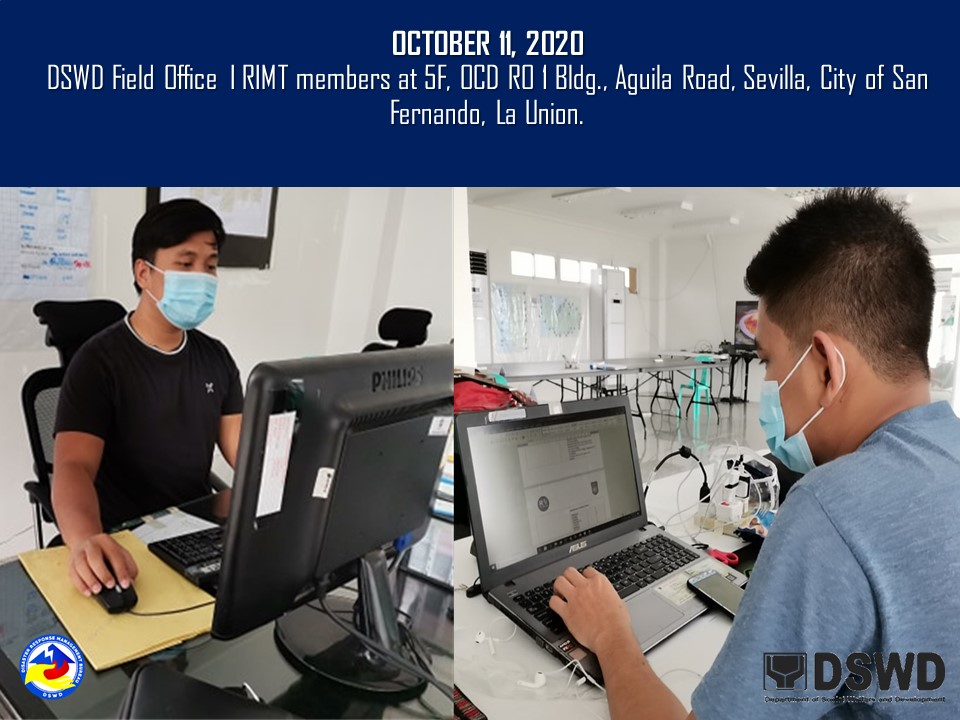 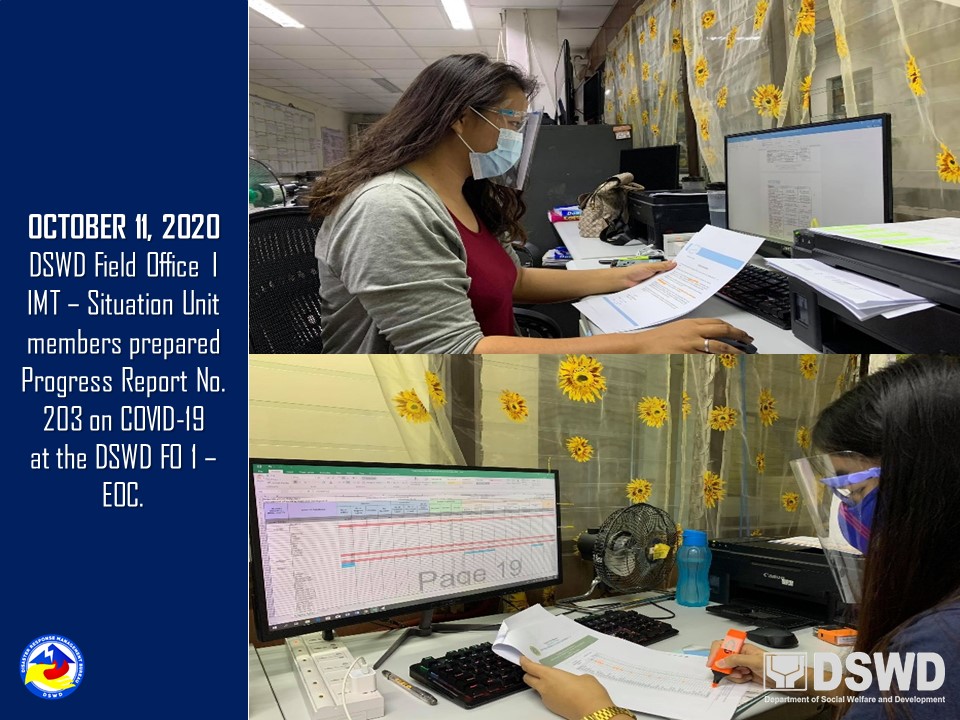 REGION / PROVINCE / MUNICIPALITY REGION / PROVINCE / MUNICIPALITY COST OF ASSISTANCECOST OF ASSISTANCECOST OF ASSISTANCECOST OF ASSISTANCEREGION / PROVINCE / MUNICIPALITY REGION / PROVINCE / MUNICIPALITY DSWDNGOsOTHERSGRAND TOTALGRAND TOTALGRAND TOTAL            1,079,431,219.78                477,515,644.81                  31,843,409.56             1,588,790,274.15 NCRNCR               189,417,895.30                365,410,000.00                                      -                  554,827,895.30 Metro ManilaMetro Manila                 41,872,218.14                                      -                                        -                   41,872,218.14 Caloocan CityCaloocan City                 14,428,229.36                  42,100,000.00                                      -                   56,528,229.36 Las PinasLas Pinas                   3,007,450.00                  14,625,000.00                                      -                   17,632,450.00 Makati CityMakati City                   7,542,778.00                    6,250,000.00                                      -                   13,792,778.00 Malabon CityMalabon City                   7,671,879.10                  36,507,500.00                                      -                   44,179,379.10 Mandaluyong CityMandaluyong City                   6,625,000.00                  28,392,500.00                                      -                   35,017,500.00 Manila CityManila City                 18,252,538.00                  37,442,500.00                                      -                   55,695,038.00 Marikina cityMarikina city                   7,374,660.00                                      -                                        -                     7,374,660.00 Muntinlupa CityMuntinlupa City                   4,739,000.00                                      -                                        -                     4,739,000.00 NavotasNavotas                   4,659,300.00                  11,915,000.00                                      -                   16,574,300.00 Paranaque CityParanaque City                 10,179,870.00                                      -                                        -                   10,179,870.00 Pasay CityPasay City                   4,454,334.00                  20,722,500.00                                      -                   25,176,834.00 Pasig CityPasig City                   6,782,540.00                                      -                                        -                     6,782,540.00 Pateros Pateros                    4,910,763.60                    6,500,000.00                                      -                   11,410,763.60 Taguig CityTaguig City                 16,195,385.80                  25,485,000.00                                      -                   41,680,385.80 Quezon CityQuezon City                 21,450,039.30                  58,850,000.00                                      -                   80,300,039.30 San Juan CitySan Juan City                   2,603,660.00                    7,500,000.00                                      -                   10,103,660.00 Valenzuela CityValenzuela City                   6,668,250.00                  69,120,000.00                                      -                   75,788,250.00 REGION IREGION I                 36,801,604.07                    3,724,418.03                  20,931,692.56                  61,457,714.66 Ilocos NorteIlocos Norte                   7,486,951.20                    3,496,678.00                                      -                    10,983,629.20 Adams                     263,092.45                                     -                                       -                        263,092.45 Bacarra                     143,313.20                                     -                                       -                        143,313.20 Badoc                     192,341.40                                     -                                       -                        192,341.40 Bangui                     446,299.20                                     -                                       -                        446,299.20 Banna (Espiritu)                     143,313.20                                     -                                       -                        143,313.20 CITY OF BATAC                     377,140.00                                     -                                       -                        377,140.00 Burgos                     143,313.20                   1,625,238.00                                     -                     1,768,551.20 Carasi                     263,092.45                          4,000.00                                     -                        267,092.45 Currimao                     143,313.20                                     -                                       -                        143,313.20 Dingras                     211,247.70                                     -                                       -                        211,247.70 Dumalneg                     261,304.70                                     -                                       -                        261,304.70 LAOAG CITY                  1,078,280.50                                     -                                       -                     1,078,280.50 Marcos                     706,945.70                   1,822,440.00                                     -                     2,529,385.70 Nueva Era                     286,333.20                        45,000.00                                     -                        331,333.20 Pagudpud                     701,187.20                                     -                                       -                        701,187.20 Paoay                     377,140.00                                     -                                       -                        377,140.00 Pasuquin                     143,313.20                                     -                                       -                        143,313.20 Piddig                     143,313.20                                     -                                       -                        143,313.20 Pinili                     143,313.20                                     -                                       -                        143,313.20 San Nicolas                     143,313.20                                     -                                       -                        143,313.20 Sarrat                     520,453.20                                     -                                       -                        520,453.20 Solsona                     250,578.20                                     -                                       -                        250,578.20 Vintar                     405,009.70                                     -                                       -                        405,009.70 Ilocos SurIlocos Sur                   6,491,704.33                                      -                                        -                      6,491,704.33 Alilem                     441,574.25                                     -                                       -                        441,574.25 Banayoyo                     253,860.50                                     -                                       -                        253,860.50 Bantay                            377.14                                     -                                       -                               377.14 Burgos                      250,285.00                                     -                                       -                        250,285.00 Cabugao                     133,620.82                                     -                                       -                        133,620.82 CITY OF CANDON                         1,131.42                                     -                                       -                            1,131.42 Caoayan                         1,131.42                                     -                                       -                            1,131.42 Cervantes                     269,950.25                                     -                                       -                        269,950.25 Galimuyod                     219,893.25                                     -                                       -                        219,893.25 Gregorio del Pilar (Concepcion)                     202,015.75                                     -                                       -                        202,015.75 Lidlidda                     320,007.25                                     -                                       -                        320,007.25 Magsingal                       69,065.92                                     -                                       -                          69,065.92 Nagbukel                     233,161.78                                     -                                       -                        233,161.78 Narvacan                     379,779.98                                     -                                       -                        379,779.98 Quirino (Angkaki)                     257,436.00                                     -                                       -                        257,436.00 Salcedo (Baugen)                     257,436.00                                     -                                       -                        257,436.00 San Emilio                     262,799.25                                     -                                       -                        262,799.25 San Esteban                         2,542.03                                     -                                       -                            2,542.03 San Juan (Lapog)                       55,895.34                                     -                                       -                          55,895.34 San Vicente                       22,628.40                                     -                                       -                          22,628.40 Santa                     609,281.75                                     -                                       -                        609,281.75 Santa Catalina                            377.14                                     -                                       -                               377.14 Santa Cruz                     150,381.56                                     -                                       -                        150,381.56 Santa Maria                            377.14                                     -                                       -                               377.14 Santiago                            377.14                                     -                                       -                               377.14 Santo Domingo                     173,788.89                                     -                                       -                        173,788.89 Sigay                     174,166.03                                     -                                       -                        174,166.03 Sinait                            754.28                                     -                                       -                               754.28 Sugpon                     459,451.75                                     -                                       -                        459,451.75 Tagudin                     377,140.00                                     -                                       -                        377,140.00 CITY OF VIGAN                     911,016.90                                     -                                       -                        911,016.90 La UnionLa Union                   8,445,781.50                       211,540.00                       905,771.64                    9,563,093.14 Agoo                     383,830.57                                     -                                       -                        383,830.57 Aringay                       90,654.03                                     -                                       -                          90,654.03 Bacnotan                     129,877.16                                     -                                       -                        129,877.16 Bagulin                     125,142.50                                     -                                       -                        125,142.50 Balaoan                     377,140.00                                     -                                       -                        377,140.00 Bangar                     408,117.14                                     -                                       -                        408,117.14 Bauang                     720,737.75                                     -                                       -                        720,737.75 Burgos                     107,265.00                                     -                          78,135.00                      185,400.00 Caba                  1,156,798.14                                     -                                       -                     1,156,798.14 Luna                     377,140.00                                     -                                       -                        377,140.00 Naguilian                     572,856.98                                     -                                       -                        572,856.98 Pugo                     469,067.50                                     -                                       -                        469,067.50 Rosario                     518,398.20                      104,200.00                                     -                        622,598.20 CITY OF SAN FERNANDO                  1,239,142.47                                     -                                       -                     1,239,142.47 San Gabriel                     277,855.53                                     -                                       -                        277,855.53 San Juan                     468,486.50                                     -                                       -                        468,486.50 Santo Tomas                     377,894.28                                     -                        827,636.64                   1,205,530.92 Santol                     187,713.75                                     -                                       -                        187,713.75 Sudipen                     348,611.25                                     -                                       -                        348,611.25 Tubao                     109,052.75                      107,340.00                                     -                        216,392.75 PangasinanPangasinan                 14,377,167.04                         16,200.03                  20,025,920.92                  34,419,287.99 Aguilar                     262,807.94                                     -                                       -                        262,807.94 CITY OF ALAMINOS                     377,517.14                                     -                                       -                        377,517.14 Anda                            377.14                                     -                                       -                               377.14 Asingan                     377,140.00                                     -                     1,231,488.72                   1,608,628.72 Balungao                       85,680.00                                     -                                       -                          85,680.00 Basista                     377,140.00                                     -                                       -                        377,140.00 Bayambang                     377,140.00                                     -                                       -                        377,140.00 Binalonan                     380,157.12                                     -                                       -                        380,157.12 Binmaley                                    -                                       -                     2,412,800.00                   2,412,800.00 Bugallon                     438,300.64                                     -                        216,500.00                      654,800.64  Burgos                                    -                                       -                     1,194,840.00                   1,194,840.00 Calasiao                  1,738,000.00                                     -                     9,168,520.00                 10,906,520.00 Dagupan City                     386,945.64                                     -                                       -                        386,945.64 Dasol                       27,193.39                                     -                                       -                          27,193.39 Infanta                     457,588.75                                     -                                       -                        457,588.75 Labrador                     410,696.12                                     -                                       -                        410,696.12 Laoac                     405,744.00                                     -                                       -                        405,744.00 LINGAYEN                     382,612.20                                     -                                       -                        382,612.20 Mabini                       80,448.75                                     -                                       -                          80,448.75 Malasiqui                     377,517.14                                     -                                       -                        377,517.14 Manaoag                     188,570.00                                     -                                       -                        188,570.00 Mangaldan                     188,570.00                                     -                                       -                        188,570.00 Mangatarem                     245,778.00                                     -                                       -                        245,778.00 Mapandan                     188,570.00                                     -                                       -                        188,570.00 Natividad                       20,042.39                                     -                                       -                          20,042.39 Pozzorubio                     500,494.75                                     -                                       -                        500,494.75 Rosales                  1,233,644.32                                     -                                       -                     1,233,644.32 San Carlos City                     480,677.34                                     -                                       -                        480,677.34 San Fabian                     377,140.00                                     -                                       -                        377,140.00 San Manuel                     422,504.10                                     -                     1,861,675.20                   2,284,179.30 San Nicolas                      384,366.25                                     -                                       -                        384,366.25 San Quintin                            377.14                                     -                                       -                               377.14 Santa Barbara                     510,000.00                                     -                                       -                        510,000.00 Santa Maria                      153,000.00                                     -                        745,000.00                      898,000.00 Santo Tomas                      377,140.00                                     -                                       -                        377,140.00 Sison                     826,796.75                                     -                                       -                        826,796.75 Sual                       53,632.50                                     -                                       -                          53,632.50 Tayug                     191,247.14                        16,200.03                                     -                        207,447.17 Umingan                       96,538.50                                     -                     2,495,097.00                   2,591,635.50 Urbiztondo                     421,833.75                                     -                                       -                        421,833.75 CITY OF URDANETA                     384,668.14                                     -                        700,000.00                   1,084,668.14 Villasis                     188,570.00                                     -                                       -                        188,570.00 REGION IIREGION II                 36,741,107.29                                      -                                        -                    36,741,107.29 BatanesBatanes                      134,382.08                                      -                                        -                         134,382.08 PLGU Batanes                     122,009.52                                     -                                       -                        122,009.52 Basco                         8,359.04                                     -                                       -                            8,359.04 Itbayat                         2,151.00                                     -                                       -                            2,151.00 Uyugan                         1,862.52                                     -                                       -                            1,862.52 CagayanCagayan                 10,631,382.43                                      -                                        -                    10,631,382.43 PLGU Cagayan                  2,615,646.58                                     -                                       -                     2,615,646.58 Abulug                         3,584.40                                     -                                       -                            3,584.40 Alcala                     260,279.32                                     -                                       -                        260,279.32 Allacapan                       27,726.36                                     -                                       -                          27,726.36 Amulung                         1,433.76                                     -                                       -                            1,433.76 Aparri                     616,180.24                                     -                                       -                        616,180.24 Baggao                     276,906.02                                     -                                       -                        276,906.02 Ballesteros                            621.00                                     -                                       -                               621.00 Buguey                         1,433.76                                     -                                       -                            1,433.76 Calayan                  1,409,095.00                                     -                                       -                     1,409,095.00 Camalaniugan                     501,054.00                                     -                                       -                        501,054.00 Enrile                       67,225.50                                     -                                       -                          67,225.50 Gattaran                         3,584.40                                     -                                       -                            3,584.40 Gonzaga                     580,648.86                                     -                                       -                        580,648.86 Iguig                     406,200.00                                     -                                       -                        406,200.00 Lal-lo                       39,428.40                                     -                                       -                          39,428.40 Lasam                     122,795.70                                     -                                       -                        122,795.70 Pamplona                         7,885.68                                     -                                       -                            7,885.68 Peñablanca                            716.88                                     -                                       -                               716.88 Piat                            716.88                                     -                                       -                               716.88 Rizal                     224,146.22                                     -                                       -                        224,146.22 Sanchez-Mira                            717.00                                     -                                       -                               717.00 Santa Ana                     186,470.88                                     -                                       -                        186,470.88 Santa Praxedes                     179,220.00                                     -                                       -                        179,220.00 Santa Teresita                         1,433.76                                     -                                       -                            1,433.76 Santo Niño (Faire)                     725,558.53                                     -                                       -                        725,558.53 Solana                         2,150.64                                     -                                       -                            2,150.64 Tuao                            716.88                                     -                                       -                               716.88 Tuguegarao City                  2,367,805.78                                     -                                       -                     2,367,805.78 IsabelaIsabela                 12,745,276.78                                      -                                        -                    12,745,276.78 PLGU Isabela                  1,900,111.80                                     -                                       -                     1,900,111.80 Alicia                  2,359,320.46                                     -                                       -                     2,359,320.46 Angadanan                     134,760.66                                     -                                       -                        134,760.66 Aurora                     153,617.66                                     -                                       -                        153,617.66 Benito Soliven                     142,022.54                                     -                                       -                        142,022.54 Burgos                     211,172.06                                     -                                       -                        211,172.06 Cabagan                     149,412.66                                     -                                       -                        149,412.66 Cabatuan                     253,077.36                                     -                                       -                        253,077.36 City of Cauayan                     330,902.96                                     -                                       -                        330,902.96 Cordon                     242,292.66                                     -                                       -                        242,292.66 Delfin Albano (Magsaysay)                     151,821.06                                     -                                       -                        151,821.06 Dinapigue                     697,448.42                                     -                                       -                        697,448.42 Divilacan                     188,526.66                                     -                                       -                        188,526.66 Echague                     708,775.86                                     -                                       -                        708,775.86 Gamu                     134,760.66                                     -                                       -                        134,760.66 Ilagan                     359,562.54                                     -                                       -                        359,562.54 Jones                     141,305.66                                     -                                       -                        141,305.66 Luna                     138,351.66                                     -                                       -                        138,351.66 Maconacon                     505,337.88                                     -                                       -                        505,337.88 Mallig                     240,877.56                                     -                                       -                        240,877.56 Naguilian                     281,401.58                                     -                                       -                        281,401.58 Palanan                     212,339.30                                     -                                       -                        212,339.30 Quezon                     134,760.66                                     -                                       -                        134,760.66 Quirino                     154,763.16                                     -                                       -                        154,763.16 Ramon                     323,329.86                                     -                                       -                        323,329.86 Reina Mercedes                     134,760.66                                     -                                       -                        134,760.66 Roxas                     186,748.38                                     -                                       -                        186,748.38 San Agustin                     212,804.54                                     -                                       -                        212,804.54 San Guillermo                     193,022.76                                     -                                       -                        193,022.76 San Isidro                     273,968.70                                     -                                       -                        273,968.70 San Manuel                     134,760.66                                     -                                       -                        134,760.66 San Mariano                     304,473.66                                     -                                       -                        304,473.66 San Mateo                     329,875.66                                     -                                       -                        329,875.66 San Pablo                     139,068.54                                     -                                       -                        139,068.54 Santa Maria                     138,351.66                                     -                                       -                        138,351.66 City of Santiago                     157,147.52                                     -                                       -                        157,147.52 Santo Tomas                     134,760.66                                     -                                       -                        134,760.66 Tumauini                     155,480.04                                     -                                       -                        155,480.04 Nueva VizcayaNueva Vizcaya                   9,584,589.16                                      -                                        -                      9,584,589.16 PLGU Nueva Vizcaya                  9,054,846.90                                     -                                       -                     9,054,846.90 Bagabag                       43,821.00                                     -                                       -                          43,821.00 Bayombong                     143,107.48                                     -                                       -                        143,107.48 Solano                     342,813.78                                     -                                       -                        342,813.78 QuirinoQuirino                   3,645,476.84                                      -                                        -                      3,645,476.84 PLGU Quirino                  3,219,253.56                                     -                                       -                     3,219,253.56 Cabarroguis                     165,823.00                                     -                                       -                        165,823.00 Diffun                       44,817.00                                     -                                       -                          44,817.00 Maddela                     172,097.28                                     -                                       -                        172,097.28 Nagtipunan                       43,486.00                                     -                                       -                          43,486.00 REGION IIIREGION III                 40,089,184.60                                      -                                        -                    40,089,184.60 AuroraAurora                   1,262,020.00                                      -                                        -                      1,262,020.00 Baler                     150,750.00                                     -                                       -                        150,750.00 Casiguran                     185,265.00                                     -                                       -                        185,265.00 Dilasag                     140,962.50                                     -                                       -                        140,962.50 Dinalungan                       80,550.00                                     -                                       -                          80,550.00 Dingalan                     193,000.00                                     -                                       -                        193,000.00 Dipaculao                     149,017.50                                     -                                       -                        149,017.50 Maria Aurora                     181,237.50                                     -                                       -                        181,237.50 San Luis                     181,237.50                                     -                                       -                        181,237.50 BataanBataan                   3,704,709.93                                      -                                        -                      3,704,709.93 Abucay                       74,504.00                                     -                                       -                          74,504.00 Bagac                     124,566.00                                     -                                       -                        124,566.00 City of Balanga                     216,919.20                                     -                                       -                        216,919.20 Dinalupihan                     250,768.00                                     -                                       -                        250,768.00 Hermosa                     215,471.25                                     -                                       -                        215,471.25 Limay                     118,579.98                                     -                                       -                        118,579.98 Mariveles                  1,234,000.00                                     -                                       -                     1,234,000.00 Morong                     164,500.00                                     -                                       -                        164,500.00 Orani                     214,590.00                                     -                                       -                        214,590.00 Orion                     792,937.00                                     -                                       -                        792,937.00 Pilar                     189,556.50                                     -                                       -                        189,556.50 Samal                     108,318.00                                     -                                       -                        108,318.00 BulacanBulacan                 12,544,594.17                                      -                                        -                    12,544,594.17 PLGU Bulacan                  1,234,000.00                                     -                                       -                     1,234,000.00 Angat                            360.78                                     -                                       -                               360.78 Balagtas (Bigaa)                     390,249.68                                     -                                       -                        390,249.68 Baliuag                     956,535.58                                     -                                       -                        956,535.58 Bocaue                     241,185.84                                     -                                       -                        241,185.84  Bulacan                     141,868.08                                     -                                       -                        141,868.08 Bustos                     115,144.53                                     -                                       -                        115,144.53 Calumpit                     158,666.92                                     -                                       -                        158,666.92 Doña Remedios Trinidad                     216,200.00                                     -                                       -                        216,200.00 Guiguinto                     152,986.08                                     -                                       -                        152,986.08 Hagonoy                     345,072.81                                     -                                       -                        345,072.81 City of Malolos                     253,298.85                                     -                                       -                        253,298.85 Marilao                     424,636.82                                     -                                       -                        424,636.82 City of Meycauayan                     331,013.18                                     -                                       -                        331,013.18 Norzagaray                     409,442.04                                     -                                       -                        409,442.04 Obando                     150,642.42                                     -                                       -                        150,642.42 Pandi                     721,579.78                                     -                                       -                        721,579.78 Paombong                       95,518.74                                     -                                       -                          95,518.74 Plaridel                     273,025.46                                     -                                       -                        273,025.46 Pulilan                     443,445.58                                     -                                       -                        443,445.58 San Ildefonso                     343,821.56                                     -                                       -                        343,821.56 City of San Jose del Monte                  2,152,680.92                                     -                                       -                     2,152,680.92 San Miguel                  2,385,150.68                                     -                                       -                     2,385,150.68 San Rafael                     244,437.06                                     -                                       -                        244,437.06 Santa Maria                     363,630.78                                     -                                       -                        363,630.78 Nueva EcijaNueva Ecija                   8,064,898.92                                      -                                        -                      8,064,898.92 PLGU Nueva EcitjaPLGU Nueva Ecitja                     365,780.00                                     -                                       -                        365,780.00 Aliaga                     249,860.00                                     -                                       -                        249,860.00 Bongabon                     241,650.00                                     -                                       -                        241,650.00 Cabanatuan City                     915,838.92                                     -                                       -                        915,838.92 Cabiao                     343,207.50                                     -                                       -                        343,207.50 Carranglan                     352,406.25                                     -                                       -                        352,406.25 Cuyapo                     312,131.25                                     -                                       -                        312,131.25 General Mamerto Natividad                     213,457.50                                     -                                       -                        213,457.50 General Tinio (Papaya)                     289,500.00                                     -                                       -                        289,500.00 Guimba                     523,575.00                                     -                                       -                        523,575.00 Jaen                     302,062.50                                     -                                       -                        302,062.50 Licab                     153,760.00                                     -                                       -                        153,760.00 Nampicuan                       80,550.00                                     -                                       -                          80,550.00 Palayan City                     120,825.00                                     -                                       -                        120,825.00 Pantabangan                     140,962.50                                     -                                       -                        140,962.50 Peñaranda                     120,825.00                                     -                                       -                        120,825.00 Rizal                     609,862.50                                     -                                       -                        609,862.50 San Isidro                     161,100.00                                     -                                       -                        161,100.00 San Jose City                     422,887.50                                     -                                       -                        422,887.50 San Leonardo                     161,100.00                                     -                                       -                        161,100.00 Santa Rosa                     370,530.00                                     -                                       -                        370,530.00 Santo Domingo                     328,241.25                                     -                                       -                        328,241.25 Science City of Muñoz                     380,598.75                                     -                                       -                        380,598.75 Talavera                     570,225.00                                     -                                       -                        570,225.00 Talugtug                     140,962.50                                     -                                       -                        140,962.50 Zaragoza                     193,000.00                                     -                                       -                        193,000.00 PampangaPampanga                   6,717,563.98                                      -                                        -                      6,717,563.98 PLGU PampangaPLGU Pampanga                  1,097,340.00                                     -                                       -                     1,097,340.00 Angeles City                     554,521.12                                     -                                       -                        554,521.12 Apalit                       12,988.08                                     -                                       -                          12,988.08 Arayat                         1,082.34                                     -                                       -                            1,082.34 Bacolor                     144,439.60                                     -                                       -                        144,439.60 Candaba                     814,549.68                                     -                                       -                        814,549.68 Floridablanca                  1,259,185.44                                     -                                       -                     1,259,185.44 Guagua                         2,525.46                                     -                                       -                            2,525.46 Lubao                         1,443.12                                     -                                       -                            1,443.12 Mabalacat                     536,052.30                                     -                                       -                        536,052.30 Macabebe                         2,525.46                                     -                                       -                            2,525.46 Magalang                         4,690.14                                     -                                       -                            4,690.14 Masantol                     447,108.00                                     -                                       -                        447,108.00 Mexico                         6,133.26                                     -                                       -                            6,133.26 Minalin                     205,726.14                                     -                                       -                        205,726.14 Porac                     255,519.88                                     -                                       -                        255,519.88 City of San Fernando                     512,307.60                                     -                                       -                        512,307.60 San Luis                     228,550.98                                     -                                       -                        228,550.98 San Simon                     234,283.02                                     -                                       -                        234,283.02 Santa Ana                     122,628.90                                     -                                       -                        122,628.90 Santa Rita                            360.78                                     -                                       -                               360.78 Santo Tomas                     272,881.12                                     -                                       -                        272,881.12 Sasmuan (Sexmoan)                            721.56                                     -                                       -                               721.56 TarlacTarlac                   6,180,786.35                                      -                                        -                      6,180,786.35 Anao                     133,599.40                                     -                                       -                        133,599.40 Bamban                     172,498.75                                     -                                       -                        172,498.75 Camiling                     288,000.00                                     -                                       -                        288,000.00 Capas                     812,787.75                                     -                                       -                        812,787.75 Concepcion                  1,214,655.00                                     -                                       -                     1,214,655.00 Gerona                     439,010.00                                     -                                       -                        439,010.00 La Paz                     407,362.30                                     -                                       -                        407,362.30 Mayantoc                     227,467.80                                     -                                       -                        227,467.80 Moncada                     253,732.50                                     -                                       -                        253,732.50 Paniqui                     227,291.40                                     -                                       -                        227,291.40 Pura                     121,858.00                                     -                                       -                        121,858.00 Ramos                     165,548.00                                     -                                       -                        165,548.00 San Clemente                       80,550.00                                     -                                       -                          80,550.00 San Manuel                     228,437.25                                     -                                       -                        228,437.25 Santa Ignacia                     253,953.00                                     -                                       -                        253,953.00 City of Tarlac                     798,501.00                                     -                                       -                        798,501.00 Victoria                     355,534.20                                     -                                       -                        355,534.20 ZambalesZambales                   1,614,611.25                                      -                                        -                      1,614,611.25 Botolan                     346,365.00                                     -                                       -                        346,365.00 Candelaria                     108,234.00                                     -                                       -                        108,234.00 Castillejos                     126,273.00                                     -                                       -                        126,273.00 Masinloc                     151,527.60                                     -                                       -                        151,527.60 Olongapo City                     211,142.00                                     -                                       -                        211,142.00 San Felipe                       90,195.00                                     -                                       -                          90,195.00 San Marcelino                     291,124.00                                     -                                       -                        291,124.00 Santa Cruz                     289,750.65                                     -                                       -                        289,750.65 CALABARZONCALABARZON               165,284,193.34                101,369,109.78                                      -                  266,653,303.12 BatangasBatangas               100,747,310.85                  15,034,842.40                                      -                  115,782,153.25 PLGU BatangasPLGU Batangas                53,551,708.35                   7,403,580.00                                     -                   60,955,288.35 Agoncillo                  1,787,750.00                                     -                                       -                     1,787,750.00 Alitagtag                  1,133,762.50                                     -                                       -                     1,133,762.50 Balayan                  1,012,675.00                                     -                                       -                     1,012,675.00 Balete                  2,841,830.00                   1,533,000.00                                     -                     4,374,830.00 Batangas City                  1,765,207.00                   1,591,520.00                                     -                     3,356,727.00 Bauan                     905,095.00                                     -                                       -                        905,095.00 Calaca                     893,875.00                      485,492.00                                     -                     1,379,367.00 Calatagan                  1,787,750.00                                     -                                       -                     1,787,750.00 Cuenca                     893,875.00                                     -                                       -                        893,875.00 Ibaan                  2,933,642.50                      289,350.00                                     -                     3,222,992.50 Laurel                  3,333,750.00                                     -                                       -                     3,333,750.00 Lemery                     917,437.00                      350,000.00                                     -                     1,267,437.00 Lian                     893,875.00                                     -                                       -                        893,875.00 Lipa City                  1,933,610.00                      262,500.00                                     -                     2,196,110.00 Lobo                     893,875.00                                     -                                       -                        893,875.00 Mabini                  1,787,750.00                      252,700.00                                     -                     2,040,450.00 Malvar                     893,875.00                      328,400.00                                     -                     1,222,275.00 Mataas Na Kahoy                     893,875.00                                     -                                       -                        893,875.00 Nasugbu                     893,875.00                      670,514.00                                     -                     1,564,389.00 Padre Garcia                     893,875.00                                     -                                       -                        893,875.00 Rosario                     893,875.00                                     -                                       -                        893,875.00 San Jose                     893,875.00                      873,551.40                                     -                     1,767,426.40 San Juan                  1,555,342.50                                     -                                       -                     1,555,342.50 San Luis                  1,289,875.00                                     -                                       -                     1,289,875.00 San Nicolas                  1,787,750.00                                     -                                       -                     1,787,750.00 San Pascual                     903,225.00                                     -                                       -                        903,225.00 Santa Teresita                     893,875.00                                     -                                       -                        893,875.00 Santo Tomas                     916,315.00                      358,075.00                                     -                     1,274,390.00 Taal                  1,787,750.00                                     -                                       -                     1,787,750.00 Talisay                  1,881,250.00                                     -                                       -                     1,881,250.00 City of Tanauan                  1,366,123.00                      636,160.00                                     -                     2,002,283.00 Taysan                  1,053,463.00                                     -                                       -                     1,053,463.00 Tingloy                  1,787,750.00                                     -                                       -                     1,787,750.00 Tuy                     893,875.00                                     -                                       -                        893,875.00 CaviteCavite                 12,881,281.75                  35,879,325.48                                      -                    48,760,607.23 PLGU CavitePLGU Cavite                     116,160.00                 32,759,444.20                                     -                   32,875,604.20 Alfonso                     418,880.00                                     -                                       -                        418,880.00 Amadeo                     374,000.00                                     -                                       -                        374,000.00 Bacoor                     582,977.00                   1,078,500.00                                     -                     1,661,477.00 Carmona                     572,000.00                                     -                                       -                        572,000.00 Cavite City                     532,400.00                        69,950.00                                     -                        602,350.00 Dasmariñas                  1,417,284.00                      310,830.00                                     -                     1,728,114.00 Gen. Mariano Alvarez                     810,564.75                                     -                                       -                        810,564.75 General Emilio Aguinaldo                     374,000.00                                     -                                       -                        374,000.00 General Trias                     430,100.00                                     -                                       -                        430,100.00 Imus                     475,090.00                      492,648.00                                     -                        967,738.00 Indang                     374,000.00                      105,860.00                                     -                        479,860.00 Kawit                     387,860.00                                     -                                       -                        387,860.00 Magallanes                     374,000.00                                     -                                       -                        374,000.00 Maragondon                     374,000.00                        60,510.00                                     -                        434,510.00 Mendez (MENDEZ-NUÑEZ)                     374,000.00                                     -                                       -                        374,000.00 Naic                     719,840.00                                     -                                       -                        719,840.00 Noveleta                     433,400.00                                     -                                       -                        433,400.00 Rosario                     479,336.00                      297,323.28                                     -                        776,659.28 Silang                     465,476.00                      417,655.00                                     -                        883,131.00 Tagaytay City                  1,319,318.00                                     -                                       -                     1,319,318.00 Tanza                     591,008.00                                     -                                       -                        591,008.00 Ternate                     374,000.00                      286,605.00                                     -                        660,605.00 Trece Martires City                     511,588.00                                     -                                       -                        511,588.00 LagunaLaguna                 14,922,141.74                  29,611,881.31                                      -                    44,534,023.05 PLGU LagunaPLGU Laguna                     222,000.00                 20,914,200.50                                     -                   21,136,200.50 Alaminos                     235,000.00                                     -                                       -                        235,000.00 Bay                     467,600.00                                     -                                       -                        467,600.00 Biñan                  1,500,210.00                      722,500.00                                     -                     2,222,710.00 Cabuyao                     418,760.00                      492,900.00                                     -                        911,660.00 City of Calamba                     624,130.00                      540,970.00                                     -                     1,165,100.00 Calauan                     818,184.00                                     -                                       -                        818,184.00 Cavinti                     235,000.00                                     -                                       -                        235,000.00 Famy                     235,000.00                        63,224.78                                     -                        298,224.78 Kalayaan                     235,000.00                                     -                                       -                        235,000.00 Liliw                     235,000.00                      110,597.00                                     -                        345,597.00 Los Baños                     473,048.00                      235,888.00                                     -                        708,936.00 Luisiana                     235,000.00                                     -                                       -                        235,000.00 Lumban                     235,000.00                                     -                                       -                        235,000.00 Mabitac                     235,000.00                      202,500.00                                     -                        437,500.00 Magdalena                     353,800.00                                     -                                       -                        353,800.00 Majayjay                     247,690.00                                     -                                       -                        247,690.00 Nagcarlan                     235,000.00                                     -                                       -                        235,000.00 Paete                     416,210.00                                     -                                       -                        416,210.00 Pagsanjan                     447,800.00                                     -                                       -                        447,800.00 Pakil                     235,000.00                      206,855.77                                     -                        441,855.77 Pangil                     635,182.00                                     -                                       -                        635,182.00 Pila                  1,503,020.00                      525,000.00                                     -                     2,028,020.00 Rizal                     416,210.00                                     -                                       -                        416,210.00 San Pablo City                     441,200.00                   1,829,788.83                                     -                     2,270,988.83 San Pedro                  1,188,320.00                   1,677,815.88                                     -                     2,866,135.88 Santa Cruz                     503,900.00                      327,550.00                                     -                        831,450.00 Santa Maria                     235,000.00                      437,500.00                                     -                        672,500.00 City of Santa Rosa                     609,231.74                   1,324,590.55                                     -                     1,933,822.29 Siniloan                     603,390.00                                     -                                       -                        603,390.00 Victoria                     447,256.00                                     -                                       -                        447,256.00 QuezonQuezon                 17,430,439.00                    1,307,303.00                                      -                    18,737,742.00 PLGU QuezonPLGU Quezon                     564,000.00                                     -                                       -                        564,000.00 Agdangan                     282,000.00                                     -                                       -                        282,000.00 Alabat                  1,175,000.00                                     -                                       -                     1,175,000.00 Atimonan                     235,000.00                                     -                                       -                        235,000.00 Burdeos                     844,000.00                                     -                                       -                        844,000.00 Calauag                     470,000.00                                     -                                       -                        470,000.00 Candelaria                     470,000.00                      294,315.00                                     -                        764,315.00 Catanauan                     470,000.00                                     -                                       -                        470,000.00 General Luna                     655,000.00                                     -                                       -                        655,000.00 General Nakar                       17,028.00                                     -                                       -                          17,028.00 Gumaca                     470,000.00                                     -                                       -                        470,000.00 Jomalig                     844,000.00                                     -                                       -                        844,000.00 Lopez                     198,000.00                                     -                                       -                        198,000.00 Lucban                     282,000.00                                     -                                       -                        282,000.00 Lucena City                     599,615.00                      480,500.00                                     -                     1,080,115.00 Macalelon                     470,000.00                                     -                                       -                        470,000.00 Mauban                     470,000.00                                     -                                       -                        470,000.00 Mulanay                     470,000.00                                     -                                       -                        470,000.00 Padre Burgos                     380,952.00                                     -                                       -                        380,952.00 Pagbilao                     470,000.00                      532,488.00                                     -                     1,002,488.00 Panukulan                     703,000.00                                     -                                       -                        703,000.00 Patnanungan                     703,000.00                                     -                                       -                        703,000.00 Perez                     940,000.00                                     -                                       -                        940,000.00 Pitogo                     376,000.00                                     -                                       -                        376,000.00 Plaridel                     235,000.00                                     -                                       -                        235,000.00 Polillo                     703,000.00                                     -                                       -                        703,000.00 Quezon                     940,000.00                                     -                                       -                        940,000.00 Real                     235,000.00                                     -                                       -                        235,000.00 San Antonio                     235,000.00                                     -                                       -                        235,000.00 San Francisco (Aurora)                     611,000.00                                     -                                       -                        611,000.00 San Narciso                     601,600.00                                     -                                       -                        601,600.00 Sariaya                     247,716.00                                     -                                       -                        247,716.00 City of Tayabas                     499,528.00                                     -                                       -                        499,528.00 Tiaong                     235,000.00                                     -                                       -                        235,000.00 Unisan                     329,000.00                                     -                                       -                        329,000.00 RizalRizal                 19,303,020.00                  19,535,757.59                                      -                    38,838,777.59 PLGU RizalPLGU Rizal                     111,000.00                 14,835,654.80                                     -                   14,946,654.80 Angono                     643,180.00                      300,900.00                                     -                        944,080.00 City of Antipolo                  2,079,780.00                      783,450.00                                     -                     2,863,230.00 Baras                  1,246,336.00                                     -                                       -                     1,246,336.00 Binangonan                     676,100.00                                     -                                       -                        676,100.00 Cainta                  2,026,584.00                      881,871.00                                     -                     2,908,455.00 Cardona                     617,450.00                      350,136.50                                     -                        967,586.50 Jala-Jala                     310,000.00                      110,490.00                                     -                        420,490.00 Morong                  1,438,000.00                                     -                                       -                     1,438,000.00 Pililla                     488,500.00                      253,000.00                                     -                        741,500.00 Rodriguez (Montalban)                  4,566,036.00                      640,863.00                                     -                     5,206,899.00 San Mateo                     797,000.00                   1,124,392.29                                     -                     1,921,392.29 Tanay                  1,448,800.00                                     -                                       -                     1,448,800.00 Taytay                  1,604,540.00                      255,000.00                                     -                     1,859,540.00 Teresa                  1,249,714.00                                     -                                       -                     1,249,714.00 MIMAROPAMIMAROPA                 26,667,721.23                                      -                                        -                    26,667,721.23 MarinduqueMarinduque                   2,928,887.50                                      -                                        -                      2,928,887.50 Boac                     836,100.00                                     -                                       -                        836,100.00 Buenavista                     315,000.00                                     -                                       -                        315,000.00 Gasan                       89,387.50                                     -                                       -                          89,387.50 Mogpog                     383,400.00                                     -                                       -                        383,400.00 Santa Cruz                     900,000.00                                     -                                       -                        900,000.00 Torrijos                     405,000.00                                     -                                       -                        405,000.00 Occidental MindoroOccidental Mindoro                   3,590,670.00                                      -                                        -                      3,590,670.00 Abra de Ilog                       85,500.00                                     -                                       -                          85,500.00 Calintaan                     351,770.00                                     -                                       -                        351,770.00 Lubang                     178,775.00                                     -                                       -                        178,775.00 Magsaysay                     376,650.00                                     -                                       -                        376,650.00 Mamburao                         9,000.00                                     -                                       -                            9,000.00 Paluan                     241,200.00                                     -                                       -                        241,200.00 Rizal                     369,695.30                                     -                                       -                        369,695.30 Sablayan                     625,500.00                                     -                                       -                        625,500.00 San Jose                  1,352,579.70                                     -                                       -                     1,352,579.70 Oriental MindoroOriental Mindoro                   7,443,900.00                                      -                                        -                      7,443,900.00 Baco                     450,000.00                                     -                                       -                        450,000.00 Bansud                     450,000.00                                     -                                       -                        450,000.00 Bongabong                     450,000.00                                     -                                       -                        450,000.00 Bulalacao (San Pedro)                     450,000.00                                     -                                       -                        450,000.00 City of Calapan                     918,900.00                                     -                                       -                        918,900.00 Gloria                     450,000.00                                     -                                       -                        450,000.00 Mansalay                     450,000.00                                     -                                       -                        450,000.00 Naujan                     450,000.00                                     -                                       -                        450,000.00 Pinamalayan                     675,000.00                                     -                                       -                        675,000.00 Pola                     450,000.00                                     -                                       -                        450,000.00 Puerto Galera                     450,000.00                                     -                                       -                        450,000.00 Roxas                     450,000.00                                     -                                       -                        450,000.00 San Teodoro                     450,000.00                                     -                                       -                        450,000.00 Socorro                     450,000.00                                     -                                       -                        450,000.00 Victoria                     450,000.00                                     -                                       -                        450,000.00 PalawanPalawan                   5,332,523.73                                      -                                        -                      5,332,523.73 Bataraza                     453,600.00                                     -                                       -                        453,600.00 Busuanga                     658,800.00                                     -                                       -                        658,800.00 Coron                  1,183,950.00                                     -                                       -                     1,183,950.00 Culion                     900,000.00                                     -                                       -                        900,000.00 Linapacan                       47,723.73                                     -                                       -                          47,723.73 Magsaysay                     180,000.00                                     -                                       -                        180,000.00 Puerto Princesa City                     486,900.00                                     -                                       -                        486,900.00 Rizal (Marcos)                  1,143,000.00                                     -                                       -                     1,143,000.00 Roxas                     278,550.00                                     -                                       -                        278,550.00 RomblonRomblon                   7,371,740.00                                      -                                        -                      7,371,740.00 Alcantara                     378,900.00                                     -                                       -                        378,900.00 Banton                     360,000.00                                     -                                       -                        360,000.00 Cajidiocan                     297,900.00                                     -                                       -                        297,900.00 Calatrava                     229,500.00                                     -                                       -                        229,500.00 Concepcion                     299,250.00                                     -                                       -                        299,250.00 Corcuera                     361,800.00                                     -                                       -                        361,800.00 Ferrol                     188,550.00                                     -                                       -                        188,550.00 Looc                     251,100.00                                     -                                       -                        251,100.00 Magdiwang                     361,800.00                                     -                                       -                        361,800.00 Odiongan                  1,403,550.00                                     -                                       -                     1,403,550.00 Romblon                  1,038,150.00                                     -                                       -                     1,038,150.00 San Agustin                     450,000.00                                     -                                       -                        450,000.00 San Andres                     269,100.00                                     -                                       -                        269,100.00 San Fernando                     405,000.00                                     -                                       -                        405,000.00 San Jose                     259,200.00                                     -                                       -                        259,200.00 Santa Fe                     440,675.00                                     -                                       -                        440,675.00 Santa Maria (Imelda)                     377,265.00                                     -                                       -                        377,265.00 REGION VREGION V                 46,439,782.29                    3,076,950.00                                      -                    49,516,732.29 AlbayAlbay                   7,675,777.20                    1,445,750.00                                      -                      9,121,527.20 PLGU Albay                  1,073,748.00                                     -                                       -                     1,073,748.00 Bacacay                     339,865.16                                     -                                       -                        339,865.16 Camalig                     308,781.72                                     -                                       -                        308,781.72 Daraga (Locsin)                     491,312.56                   1,356,400.00                                     -                     1,847,712.56 Guinobatan                     388,836.24                        89,350.00                                     -                        478,186.24 Legazpi City                       11,022.58                                     -                                       -                          11,022.58 Libon                     490,297.28                                     -                                       -                        490,297.28 City of Ligao                     909,450.00                                     -                                       -                        909,450.00 Malilipot                     146,033.52                                     -                                       -                        146,033.52 Malinao                     268,021.36                                     -                                       -                        268,021.36 Manito                     142,221.40                                     -                                       -                        142,221.40 Oas                     576,025.44                                     -                                       -                        576,025.44 Pio Duran                     827,565.64                                     -                                       -                        827,565.64 Polangui                     397,926.68                                     -                                       -                        397,926.68 Rapu-Rapu                     262,743.04                                     -                                       -                        262,743.04 Santo Domingo (Libog)                     248,630.00                                     -                                       -                        248,630.00 City of Tabaco                     555,689.80                                     -                                       -                        555,689.80 Tiwi                     237,606.78                                     -                                       -                        237,606.78 Camarines NorteCamarines Norte                   4,837,230.25                                      -                                        -                      4,837,230.25 PLGU Camarines Norte                     598,075.66                                     -                                       -                        598,075.66 Basud                     178,583.16                                     -                                       -                        178,583.16 Capalonga                     401,380.00                                     -                                       -                        401,380.00 Daet                     568,933.64                                     -                                       -                        568,933.64 Jose Panganiban                     549,430.00                                     -                                       -                        549,430.00 Labo                     822,500.00                                     -                                       -                        822,500.00 Mercedes                     357,687.43                                     -                                       -                        357,687.43 Paracale                     401,106.72                                     -                                       -                        401,106.72 San Lorenzo Ruiz (Imelda)                       92,430.00                                     -                                       -                          92,430.00 San Vicente                       64,490.94                                     -                                       -                          64,490.94 Santa Elena                     244,660.02                                     -                                       -                        244,660.02 Talisay                     127,902.68                                     -                                       -                        127,902.68 Vinzons                     430,050.00                                     -                                       -                        430,050.00 Camarines SurCamarines Sur                 20,209,395.39                         50,000.00                                      -                    20,259,395.39 PLGU Cam Sur                  1,850,692.18                                     -                                       -                     1,850,692.18 Baao                     302,623.68                                     -                                       -                        302,623.68 Balatan                     536,374.94                                     -                                       -                        536,374.94 Bato                     293,240.00                                     -                                       -                        293,240.00 Bombon                     117,617.76                                     -                                       -                        117,617.76 Buhi                     651,620.22                                     -                                       -                        651,620.22 Bula                     545,867.07                                     -                                       -                        545,867.07 Cabusao                     137,220.72                                     -                                       -                        137,220.72 Calabanga                     518,472.76                                     -                                       -                        518,472.76 Camaligan                       74,482.96                                     -                                       -                          74,482.96 Canaman                     244,596.44                                     -                                       -                        244,596.44 Caramoan                  1,142,126.16                                     -                                       -                     1,142,126.16 Del Gallego                     509,414.68                                     -                                       -                        509,414.68 Garchitorena                     222,569.16                                     -                                       -                        222,569.16 Goa                     791,422.48                                     -                                       -                        791,422.48 Iriga City                     545,490.06                                     -                                       -                        545,490.06 Lagonoy                     560,430.04                                     -                                       -                        560,430.04 Libmanan                  1,178,458.20                        50,000.00                                     -                     1,228,458.20 Lupi                     284,242.92                                     -                                       -                        284,242.92 Magarao                     219,508.88                                     -                                       -                        219,508.88 Milaor                     142,807.88                                     -                                       -                        142,807.88 Minalabac                     310,558.80                                     -                                       -                        310,558.80 Nabua                     429,371.53                                     -                                       -                        429,371.53 Naga City                  1,182,045.18                                     -                                       -                     1,182,045.18 Ocampo                     791,480.00                                     -                                       -                        791,480.00 Pamplona                     258,608.28                                     -                                       -                        258,608.28 Pasacao                     447,955.69                                     -                                       -                        447,955.69 Pili                     560,780.54                                     -                                       -                        560,780.54 Presentacion (Parubcan)                     177,703.44                                     -                                       -                        177,703.44 Ragay                     380,918.76                                     -                                       -                        380,918.76 Sagñay                     381,126.78                                     -                                       -                        381,126.78  San fernando                     197,057.28                                     -                                       -                        197,057.28 Sipocot                     685,289.76                                     -                                       -                        685,289.76 Siruma                     441,152.72                                     -                                       -                        441,152.72 Tigaon                  1,070,584.32                                     -                                       -                     1,070,584.32 Tinambac                  2,025,483.12                                     -                                       -                     2,025,483.12 CatanduanesCatanduanes                   3,332,426.38                                      -                                        -                      3,332,426.38 PLGU Catanduanes                  2,477,956.38                                     -                                       -                     2,477,956.38 San Andres (Calolbon)                     206,490.00                                     -                                       -                        206,490.00 Virac                     647,980.00                                     -                                       -                        647,980.00 MasbateMasbate                   1,270,241.32                                      -                                        -                      1,270,241.32 Baleno                     116,151.00                                     -                                       -                        116,151.00 Cawayan                     174,226.50                                     -                                       -                        174,226.50 Dimasalang                     136,500.00                                     -                                       -                        136,500.00 Esperanza                     153,192.50                                     -                                       -                        153,192.50 City of Masbate                     154,420.00                                     -                                       -                        154,420.00 Mobo                     102,634.00                                     -                                       -                        102,634.00 Monreal                       96,792.50                                     -                                       -                          96,792.50 San Fernando                     195,535.00                                     -                                       -                        195,535.00 Uson                     140,789.82                                     -                                       -                        140,789.82 SorsogonSorsogon                   9,114,711.75                    1,581,200.00                                      -                    10,695,911.75 PLGU SorsogonPLGU Sorsogon                  4,164,288.77                                     -                                       -                     4,164,288.77 Barcelona                     142,498.44                                     -                                       -                        142,498.44 Bulan                     531,057.64                                     -                                       -                        531,057.64 Bulusan                     125,213.48                                     -                                       -                        125,213.48 Casiguran                     206,672.72                                     -                                       -                        206,672.72 Castilla                     478,594.62                      350,000.00                                     -                        828,594.62 Donsol                     534,362.24                      513,750.00                                     -                     1,048,112.24 Gubat                     446,030.00                      252,000.00                                     -                        698,030.00 Irosin                     282,096.88                                     -                                       -                        282,096.88 Juban                     200,282.92                      169,250.00                                     -                        369,532.92 Matnog                                    -                        296,200.00                                     -                        296,200.00 Pilar                  1,133,952.08                                     -                                       -                     1,133,952.08 Prieto Diaz                     137,236.32                                     -                                       -                        137,236.32 City of Sorsogon                     732,425.64                                     -                                       -                        732,425.64 REGION VIREGION VI                 86,027,446.58                       603,150.00                                      -                    86,630,596.58 AklanAklan                   8,144,030.62                       277,750.00                                      -                      8,421,780.62 Altavas                     365,000.00                                     -                                       -                        365,000.00 Balete                     530,000.00                                     -                                       -                        530,000.00 Banga                     361,080.00                                     -                                       -                        361,080.00 Kalibo                     180,000.00                      277,750.00                                     -                        457,750.00 Libacao                     721,656.70                                     -                                       -                        721,656.70 Madalag                  1,067,414.10                                     -                                       -                     1,067,414.10 New Washington                     365,000.00                                     -                                       -                        365,000.00 Buruanga                     398,500.00                                     -                                       -                        398,500.00 Ibajay                     895,000.00                                     -                                       -                        895,000.00 Lezo                     362,500.00                                     -                                       -                        362,500.00 Makato                     216,000.00                                     -                                       -                        216,000.00 Malay                     561,515.40                                     -                                       -                        561,515.40 Malinao                     365,000.00                                     -                                       -                        365,000.00 Nabas                     327,340.00                                     -                                       -                        327,340.00 Numancia                     338,777.42                                     -                                       -                        338,777.42 Tangalan                  1,089,247.00                                     -                                       -                     1,089,247.00 AntiqueAntique                 10,736,253.71                       275,400.00                                      -                    11,011,653.71 Anini-y                     748,984.96                                     -                                       -                        748,984.96 Hamtic                  1,688,099.20                                     -                                       -                     1,688,099.20 San Jose                     427,820.45                                     -                                       -                        427,820.45 San Remigio                     642,395.00                                     -                                       -                        642,395.00 Sibalom                     360,000.00                                     -                                       -                        360,000.00 Tobias Fornier (Dao)                     916,525.00                                     -                                       -                        916,525.00 Valderrama                     320,040.00                                     -                                       -                        320,040.00 Barbaza                     726,429.00                                     -                                       -                        726,429.00 Bugasong                     535,000.00                      275,400.00                                     -                        810,400.00 Culasi                     464,250.00                                     -                                       -                        464,250.00 Laua-an                     623,808.10                                     -                                       -                        623,808.10 Libertad                     904,350.00                                     -                                       -                        904,350.00 Pandan                     933,487.00                                     -                                       -                        933,487.00 Patnongon                     475,800.00                                     -                                       -                        475,800.00 Sebaste                     291,190.00                                     -                                       -                        291,190.00 Tibiao                     678,075.00                                     -                                       -                        678,075.00 CapizCapiz                 13,218,053.50                                      -                                        -                    13,218,053.50 Province of Capiz                     220,320.00                                     -                                       -                        220,320.00 Cuartero                     362,500.00                                     -                                       -                        362,500.00 Dao                     530,000.00                                     -                                       -                        530,000.00 Dumarao                     460,447.75                                     -                                       -                        460,447.75 Ivisan                     745,944.00                                     -                                       -                        745,944.00 Jamindan                  2,268,223.75                                     -                                       -                     2,268,223.75 Ma-ayon                     625,000.00                                     -                                       -                        625,000.00 Mambusao                     288,000.00                                     -                                       -                        288,000.00 Panay                  1,085,040.00                                     -                                       -                     1,085,040.00 Panitan                     720,000.00                                     -                                       -                        720,000.00 Pilar                     808,708.75                                     -                                       -                        808,708.75 Pontevedra                     359,160.00                                     -                                       -                        359,160.00 President Roxas                     365,000.00                                     -                                       -                        365,000.00 Roxas City                     985,000.00                                     -                                       -                        985,000.00 Sapi-an                     362,500.00                                     -                                       -                        362,500.00 Sigma                     900,000.00                                     -                                       -                        900,000.00 Tapaz                  2,132,209.25                                     -                                       -                     2,132,209.25 GuimarasGuimaras                   2,982,143.55                                      -                                        -                      2,982,143.55 Buenavista                     585,201.95                                     -                                       -                        585,201.95 San Lorenzo                     107,640.00                                     -                                       -                        107,640.00 Jordan                  1,079,079.10                                     -                                       -                     1,079,079.10 Nueva Valencia                     267,052.50                                     -                                       -                        267,052.50 Sibunag                     943,170.00                                     -                                       -                        943,170.00 IloiloIloilo                 34,617,365.70                         50,000.00                                      -                    34,667,365.70 Alimodian                     993,220.00                                     -                                       -                        993,220.00 Badiangan                     401,500.00                                     -                                       -                        401,500.00 Balasan                     890,000.00                                     -                                       -                        890,000.00 Banate                  1,080,000.00                                     -                                       -                     1,080,000.00 Cabatuan                       31,713.92                                     -                                       -                          31,713.92 Calinog                  1,441,633.55                                     -                                       -                     1,441,633.55 Carles                     625,000.00                                     -                                       -                        625,000.00 Concepcion                  1,150,240.00                        50,000.00                                     -                     1,200,240.00 Dingle                     530,000.00                                     -                                       -                        530,000.00 Dumangas                     890,000.00                                     -                                       -                        890,000.00 Estancia                     145,800.00                                     -                                       -                        145,800.00 Guimbal                     540,000.00                                     -                                       -                        540,000.00 Igbaras                  1,134,860.00                                     -                                       -                     1,134,860.00 Iloilo City                14,206,300.00                                     -                                       -                   14,206,300.00 Janiuay                     696,264.16                                     -                                       -                        696,264.16 Lambunao                  1,475,250.00                                     -                                       -                     1,475,250.00 Leon                  1,001,000.00                                     -                                       -                     1,001,000.00 Miagao                  1,174,320.00                                     -                                       -                     1,174,320.00 New Lucena                     747,804.07                                     -                                       -                        747,804.07 Pototan                     193,200.00                                     -                                       -                        193,200.00 San Dionisio                     975,000.00                                     -                                       -                        975,000.00 San Enrique                     207,075.00                                     -                                       -                        207,075.00 San Joaquin                     180,000.00                                     -                                       -                        180,000.00 San Rafael                  1,411,745.00                                     -                                       -                     1,411,745.00 Santa Barbara                     890,000.00                                     -                                       -                        890,000.00 Sara                  1,005,940.00                                     -                                       -                     1,005,940.00 Tigbauan                       48,300.00                                     -                                       -                          48,300.00 Tubungan                     551,200.00                                     -                                       -                        551,200.00 Negros OccidentalNegros Occidental                 16,329,599.50                                      -                                        -                    16,329,599.50 Province of Negros Occidental                  1,800,000.00                   1,800,000.00 Bacolod City                  3,565,170.00                                     -                                       -                     3,565,170.00 Bago City                       97,560.00                                     -                                       -                          97,560.00 Binalbagan                     533,960.00                                     -                                       -                        533,960.00 Cadiz City                     447,097.00                                     -                                       -                        447,097.00 Calatrava                     371,120.00                                     -                                       -                        371,120.00 Candoni                     152,036.10                                     -                                       -                        152,036.10 Cauayan                     591,817.50                                     -                                       -                        591,817.50 Enrique B. Magalona (Saravia)                     294,520.00                                     -                                       -                        294,520.00 City of Escalante                     365,000.00                                     -                                       -                        365,000.00 City of Himamaylan                     989,670.00                                     -                                       -                        989,670.00 Hinigaran                         6,480.00                                     -                                       -                            6,480.00 Hinoba-an (Asia)                  1,002,495.00                                     -                                       -                     1,002,495.00 Ilog                     432,000.00                                     -                                       -                        432,000.00 Isabela                     918,170.00                                     -                                       -                        918,170.00 City of Kabankalan                     180,000.00                                     -                                       -                        180,000.00 La Carlota City                     370,760.00                                     -                                       -                        370,760.00 La Castellana                     219,000.00                                     -                                       -                        219,000.00 Manapla                     744,450.00                                     -                                       -                        744,450.00 Murcia                     365,040.00                                     -                                       -                        365,040.00 Pulupandan                     181,440.00                                     -                                       -                        181,440.00 Sagay City                     256,656.00                                     -                                       -                        256,656.00 Salvador Benedicto                  1,168,549.50                                     -                                       -                     1,168,549.50 San Carlos City                     365,000.00                                     -                                       -                        365,000.00 San Enrique                     365,000.00                                     -                                       -                        365,000.00 Silay City                       12,600.00                                     -                                       -                          12,600.00 City of Sipalay                       15,480.00                                     -                                       -                          15,480.00 City of Talisay                     185,740.00                                     -                                       -                        185,740.00 Toboso                         5,400.00                                     -                                       -                            5,400.00 Valladolid                     315,148.40                                     -                                       -                        315,148.40 City of Victorias                       12,240.00                                     -                                       -                          12,240.00 REGION VIIREGION VII               150,591,660.51                                      -                                        -                  150,591,660.51 BoholBohol                 28,625,887.59                                      -                                        -                    28,625,887.59 PLGU BoholPLGU Bohol                     668,939.12                                     -                                       -                        668,939.12 Alburquerque                     341,925.86                                     -                                       -                        341,925.86 Alicia                     655,780.00                                     -                                       -                        655,780.00 Anda                     166,000.00                                     -                                       -                        166,000.00 Antequera                  1,771,289.24                                     -                                       -                     1,771,289.24 Baclayon                     420,524.92                                     -                                       -                        420,524.92 Balilihan                     540,830.00                                     -                                       -                        540,830.00 Batuan                     405,526.05                                     -                                       -                        405,526.05 Bien Unido                     925,750.00                                     -                                       -                        925,750.00 Bilar                       77,572.00                                     -                                       -                          77,572.00 Buenavista                  1,172,864.32                                     -                                       -                     1,172,864.32 Calape                     680,911.86                                     -                                       -                        680,911.86 Candijay                  2,086,743.94                                     -                                       -                     2,086,743.94 Carmen                     455,000.00                                     -                                       -                        455,000.00 Catigbian                     566,000.00                                     -                                       -                        566,000.00 Corella                     257,720.00                                     -                                       -                        257,720.00 Cortes                  2,306,736.96                                     -                                       -                     2,306,736.96 Dauis                  2,555,638.86                                     -                                       -                     2,555,638.86 Dimiao                       63,000.00                                     -                                       -                          63,000.00 Duero                     117,500.00                                     -                                       -                        117,500.00 Garcia Hernandez                     104,500.00                                     -                                       -                        104,500.00 Guindulman                     457,228.92                                     -                                       -                        457,228.92 Jagna                     712,720.00                                     -                                       -                        712,720.00 Lila                     535,140.00                                     -                                       -                        535,140.00 Loay                     478,759.50                                     -                                       -                        478,759.50 Loboc                       80,500.00                                     -                                       -                          80,500.00 Loon                  1,546,466.60                                     -                                       -                     1,546,466.60 Mabini                     179,500.00                                     -                                       -                        179,500.00 Maribojoc                     279,000.00                                     -                                       -                        279,000.00 Panglao                     268,114.56                                     -                                       -                        268,114.56 Pilar                     167,915.00                                     -                                       -                        167,915.00 Pres. Carlos P. Garcia (Pitogo)                     707,391.78                                     -                                       -                        707,391.78 San Isidro                  1,028,969.42                                     -                                       -                     1,028,969.42 San Miguel                     483,911.48                                     -                                       -                        483,911.48 Sevilla                  1,050,742.86                                     -                                       -                     1,050,742.86 Sierra Bullones                     558,994.00                                     -                                       -                        558,994.00 Sikatuna                     249,628.00                                     -                                       -                        249,628.00 Tagbilaran City                     544,288.80                                     -                                       -                        544,288.80 Talibon                     604,600.00                                     -                                       -                        604,600.00 Trinidad                       47,079.64                                     -                                       -                          47,079.64 Tubigon                  1,681,070.00                                     -                                       -                     1,681,070.00 Ubay                     171,680.00                                     -                                       -                        171,680.00 Valencia                     451,433.90                                     -                                       -                        451,433.90 CebuCebu                 97,460,376.80                                      -                                        -                    97,460,376.80 Province of Cebu*                  8,632,261.02                                     -                                       -                     8,632,261.02 Alcantara                     452,100.30                                     -                                       -                        452,100.30 Alcoy                     248,553.24                                     -                                       -                        248,553.24 Alegria                     393,039.22                                     -                                       -                        393,039.22 Aloguinsan                     495,613.80                                     -                                       -                        495,613.80 Argao                  1,134,355.76                                     -                                       -                     1,134,355.76 Asturias                     610,478.80                                     -                                       -                        610,478.80 Badian                     800,628.62                                     -                                       -                        800,628.62 Balamban                  1,036,176.10                                     -                                       -                     1,036,176.10 Bantayan                  3,805,942.84                                     -                                       -                     3,805,942.84 Barili                     510,694.40                                     -                                       -                        510,694.40 City of Bogo                     436,601.62                                     -                                       -                        436,601.62 Boljoon                     253,563.44                                     -                                       -                        253,563.44 Borbon                  2,693,664.96                                     -                                       -                     2,693,664.96 City of Carcar                  1,626,241.10                                     -                                       -                     1,626,241.10 Carmen                  4,731,490.36                                     -                                       -                     4,731,490.36 Catmon                  2,595,937.72                                     -                                       -                     2,595,937.72 Cebu City                  8,427,938.88                                     -                                       -                     8,427,938.88 Compostela                     397,980.94                                     -                                       -                        397,980.94 Consolacion                  2,203,559.86                                     -                                       -                     2,203,559.86 Cordoba                  1,869,210.38                                     -                                       -                     1,869,210.38 Daanbantayan                  1,765,795.90                                     -                                       -                     1,765,795.90 Dalaguete                     953,175.22                                     -                                       -                        953,175.22 Danao City                  1,305,409.78                                     -                                       -                     1,305,409.78 Dumanjug                  1,334,332.18                                     -                                       -                     1,334,332.18 Ginatilan                  1,857,417.76                                     -                                       -                     1,857,417.76 Lapu-Lapu City (Opon)                     942,840.00                                     -                                       -                        942,840.00 Liloan                  2,720,467.04                                     -                                       -                     2,720,467.04 Madridejos                  3,850,785.14                                     -                                       -                     3,850,785.14 Malabuyoc                     359,892.54                                     -                                       -                        359,892.54 Mandaue City                     562,793.56                                     -                                       -                        562,793.56 Medellin                  1,991,632.62                                     -                                       -                     1,991,632.62 Minglanilla                  1,566,633.60                                     -                                       -                     1,566,633.60 Moalboal                     806,329.68                                     -                                       -                        806,329.68 City of Naga                  1,242,862.09                                     -                                       -                     1,242,862.09 Oslob                     542,477.78                                     -                                       -                        542,477.78 Pilar                     261,899.04                                     -                                       -                        261,899.04 Pinamungahan                  1,069,167.62                                     -                                       -                     1,069,167.62 Poro                  2,576,583.84                                     -                                       -                     2,576,583.84 Ronda                     358,747.56                                     -                                       -                        358,747.56 Samboan                  1,627,528.04                                     -                                       -                     1,627,528.04 San Fernando                  4,021,795.62                                     -                                       -                     4,021,795.62 San Francisco                  3,611,463.32                                     -                                       -                     3,611,463.32 San Remigio                  1,395,050.18                                     -                                       -                     1,395,050.18 Santa Fe                     531,632.17                                     -                                       -                        531,632.17 Santander                     260,302.46                                     -                                       -                        260,302.46 Sibonga                     707,252.14                                     -                                       -                        707,252.14 Sogod                  4,713,472.82                                     -                                       -                     4,713,472.82 Tabogon                  2,900,351.72                                     -                                       -                     2,900,351.72 Tabuelan                  1,312,846.22                                     -                                       -                     1,312,846.22 City of Talisay                  2,184,821.40                                     -                                       -                     2,184,821.40 Toledo City                  1,209,659.24                                     -                                       -                     1,209,659.24 Tuburan                  2,063,498.78                                     -                                       -                     2,063,498.78 Tudela                  1,495,426.38                                     -                                       -                     1,495,426.38 SiquijorSiquijor                   2,826,773.30                                      -                                        -                      2,826,773.30 Larena                     110,118.48                                     -                                       -                        110,118.48 Maria                  1,519,714.82                                     -                                       -                     1,519,714.82 Siquijor                  1,196,940.00                                     -                                       -                     1,196,940.00 Negros OrientalNegros Oriental                 21,678,622.82                                      -                                        -                    21,678,622.82 PLGU Negros Oriental                  3,222,724.13                                     -                                       -                     3,222,724.13 Ayungon                  1,196,940.00                                     -                                       -                     1,196,940.00 Bindoy (Payabon)                  1,424,838.64                                     -                                       -                     1,424,838.64 Canlaon City                  3,089,469.32                                     -                                       -                     3,089,469.32 Dumaguete City                     284,585.58                                     -                                       -                        284,585.58 City of Guihulngan                  2,674,807.18                                     -                                       -                     2,674,807.18 La Libertad                     179,972.10                                     -                                       -                        179,972.10 Mabinay                  1,624,511.48                                     -                                       -                     1,624,511.48 Manjuyod                  1,323,020.85                                     -                                       -                     1,323,020.85 Santa Catalina                  1,202,500.00                                     -                                       -                     1,202,500.00 Siaton                     210,262.46                                     -                                       -                        210,262.46 City of Tanjay                  1,725,987.48                                     -                                       -                     1,725,987.48 Tayasan                     726,143.60                                     -                                       -                        726,143.60 Vallehermoso                  2,792,860.00                                     -                                       -                     2,792,860.00 REGION VIIIREGION VIII                   8,340,007.84                                      -                      1,922,270.00                  10,262,277.84 BiliranBiliran                        19,195.44                                      -                                        -                           19,195.44 Biliran                       19,195.44                                     -                                       -                          19,195.44 Eastern SamarEastern Samar                      100,351.17                                      -                           12,900.00                       113,251.17 Province of Eastern Samar                     100,351.17                                     -                                       -                        100,351.17 Jipapad                                    -                                       -                          12,900.00                        12,900.00 LeyteLeyte                   2,466,201.28                                      -                         148,370.00                    2,614,571.28 Province of Leyte                     269,499.00                                     -                                       -                        269,499.00 Tacloban City                     989,625.34                                     -                                       -                        989,625.34 Tolosa                     616,816.62                                     -                                       -                        616,816.62 Burauen                     307,840.32                                     -                                       -                        307,840.32 Dagami                       94,140.00                                     -                                       -                          94,140.00 Julita                       94,140.00                                     -                                       -                          94,140.00 La Paz                       94,140.00                                     -                                       -                          94,140.00 Tunga                                    -                                       -                          45,380.00                        45,380.00 Albuera                                    -                                       -                          40,000.00                        40,000.00 Hindang                                    -                                       -                          43,300.00                        43,300.00 Inopacan                                    -                                       -                          19,690.00                        19,690.00 Northern SamarNorthern Samar                      514,907.68                                      -                           15,000.00                       529,907.68 Province of Northern Samar                       44,207.68                                     -                                       -                          44,207.68 Allen                     141,210.00                                     -                                       -                        141,210.00 Bobon                       70,605.00                                     -                          15,000.00                        85,605.00 Lavezares                     117,675.00                                     -                                       -                        117,675.00 Victoria                       94,140.00                                     -                                       -                          94,140.00 Catubig                       47,070.00                                     -                                       -                          47,070.00 Western SamarWestern Samar                   5,097,770.71                                      -                      1,108,500.00                    6,206,270.71 Province of Western Samar                       45,256.41                                     -                                       -                          45,256.41 Santa Margarita                                    -                                       -                     1,108,500.00                   1,108,500.00 Tarangnan                  3,386,203.80                                     -                                       -                     3,386,203.80 Basey                     313,956.90                                     -                                       -                        313,956.90 City of Catbalogan                     218,659.86                                     -                                       -                        218,659.86 San Jose de Buan                       42,426.54                                     -                                       -                          42,426.54 Villareal                  1,091,267.20                                     -                                       -                     1,091,267.20 Southern LeyteSouthern Leyte                      141,581.56                                      -                         637,500.00                       779,081.56 Province of Southern Leyte                       31,767.56                                     -                                       -                          31,767.56 Padre Burgos                                    -                                       -                        550,000.00                      550,000.00 Libagon                     109,814.00                                     -                                       -                        109,814.00 Liloan                                    -                                       -                          87,500.00                        87,500.00 REGION IXREGION IX                 36,430,759.00                                      -                                        -                    36,430,759.00 Zamboanga del NorteZamboanga del Norte                 10,163,194.18                                      -                                        -                    10,163,194.18 Bacungan (Leon T. Postigo)                     154,440.00                                     -                                       -                        154,440.00 Baliguian                     266,240.00                                     -                                       -                        266,240.00 Dapitan City                     860,080.00                                     -                                       -                        860,080.00 Dipolog City                  1,363,960.00                                     -                                       -                     1,363,960.00 Godod                     102,960.00                                     -                                       -                        102,960.00 Gutalac                     313,560.00                                     -                                       -                        313,560.00 Jose Dalman (Ponot)                     161,200.00                                     -                                       -                        161,200.00 Kalawit                       96,480.00                                     -                                       -                          96,480.00 Katipunan                     474,760.00                                     -                                       -                        474,760.00 La Libertad                       88,400.00                                     -                                       -                          88,400.00 Labason                     763,360.00                                     -                                       -                        763,360.00 Liloy                     686,114.18                                     -                                       -                        686,114.18 Manukan                     378,040.00                                     -                                       -                        378,040.00 Mutia                     132,600.00                                     -                                       -                        132,600.00 PINAN (NEW PINAN)                     184,600.00                                     -                                       -                        184,600.00 Polanco                     410,280.00                                     -                                       -                        410,280.00 Pres. Manuel A. Roxas                     410,280.00                                     -                                       -                        410,280.00 Rizal                     146,120.00                                     -                                       -                        146,120.00 Salug                     189,800.00                                     -                                       -                        189,800.00 SERGIO OSMENA SR.                     314,600.00                                     -                                       -                        314,600.00 Siayan                     411,840.00                                     -                                       -                        411,840.00 Sibuco                     407,680.00                                     -                                       -                        407,680.00 Sibutad                     184,080.00                                     -                                       -                        184,080.00 Sindangan                     405,360.00                                     -                                       -                        405,360.00 Siocon                  1,040,000.00                                     -                                       -                     1,040,000.00 Sirawai                     117,360.00                                     -                                       -                        117,360.00 Tampilisan                       99,000.00                                     -                                       -                          99,000.00 Zamboanga del SurZamboanga del Sur                 18,791,659.18                                      -                                        -                    18,791,659.18 Aurora                     507,000.00                                     -                                       -                        507,000.00 Bayog                     232,200.00                                     -                                       -                        232,200.00 Dimataling                     208,080.00                                     -                                       -                        208,080.00 Dinas                     245,520.00                                     -                                       -                        245,520.00 Dumalinao                     319,800.00                                     -                                       -                        319,800.00 Dumingag                     474,240.00                                     -                                       -                        474,240.00 Guipos                     206,960.00                                     -                                       -                        206,960.00 Josefina                     118,040.00                                     -                                       -                        118,040.00 Kumalarang                     196,920.00                                     -                                       -                        196,920.00 Labangan                     417,560.00                                     -                                       -                        417,560.00 Lakewood                     140,760.00                                     -                                       -                        140,760.00 Lapuyan                     188,640.00                                     -                                       -                        188,640.00 Mahayag                     204,880.00                                     -                                       -                        204,880.00 Margosatubig                     262,080.00                                     -                                       -                        262,080.00 Midsalip                     320,320.00                                     -                                       -                        320,320.00 Molave                     519,480.00                                     -                                       -                        519,480.00 Pagadian City                  1,040,000.00                                     -                                       -                     1,040,000.00 Pitogo                     187,200.00                                     -                                       -                        187,200.00 Ramon Magsaysay (Liargo)                     265,720.00                                     -                                       -                        265,720.00 San Miguel                     132,840.00                                     -                                       -                        132,840.00 San Pablo                     261,040.00                                     -                                       -                        261,040.00 Sominot (Don Mariano Marcos)                     185,120.00                                     -                                       -                        185,120.00 Tabina                     173,520.00                                     -                                       -                        173,520.00 Tambulig                     361,400.00                                     -                                       -                        361,400.00 Tigbao                     145,080.00                                     -                                       -                        145,080.00 Tukuran                     520,000.00                                     -                                       -                        520,000.00 Vincenzo A. Sagun                     164,160.00                                     -                                       -                        164,160.00 Zamboanga City                10,793,099.18                                     -                                       -                   10,793,099.18 Zamboanga SibugayZamboanga Sibugay                   6,628,474.00                                      -                                        -                      6,628,474.00 Alicia                     220,680.00                                     -                                       -                        220,680.00 Buug                     224,280.00                                     -                                       -                        224,280.00 Imelda                     520,000.00                                     -                                       -                        520,000.00 Ipil                     660,400.00                                     -                                       -                        660,400.00 Kabasalan                     802,074.00                                     -                                       -                        802,074.00 Mabuhay                     326,040.00                                     -                                       -                        326,040.00 Malangas                     724,480.00                                     -                                       -                        724,480.00 Naga                     755,800.00                                     -                                       -                        755,800.00 Olutanga                     205,920.00                                     -                                       -                        205,920.00 Payao                     740,040.00                                     -                                       -                        740,040.00 Roseller Lim                     267,120.00                                     -                                       -                        267,120.00 Talusan                     183,600.00                                     -                                       -                        183,600.00 Titay                     303,840.00                                     -                                       -                        303,840.00 Tungawan                     694,200.00                                     -                                       -                        694,200.00 Basilan (Isabela City)Basilan (Isabela City)                      847,431.64                                      -                                        -                         847,431.64 City of Isabela                     847,431.64                                     -                                       -                        847,431.64 REGION XREGION X                 42,195,254.02                                      -                                        -                    42,195,254.02 BukidnonBukidnon                   4,067,466.67                                      -                                        -                      4,067,466.67 Baungon                     188,570.00                                     -                                       -                        188,570.00 Libona                     201,465.00                                     -                                       -                        201,465.00 Manolo Fortich                     188,570.00                                     -                                       -                        188,570.00 Talakag                     188,570.00                                     -                                       -                        188,570.00 Impasug-ong                       64,602.00                                     -                                       -                          64,602.00 Lantapan                     184,395.00                                     -                                       -                        184,395.00 City of Malaybalay                  1,950,175.00                                     -                                       -                     1,950,175.00 San Fernando                     184,395.00                                     -                                       -                        184,395.00 Dangcagan                     184,395.00                                     -                                       -                        184,395.00 Don Carlos                     128,189.67                                     -                                       -                        128,189.67 Kadingilan                     184,395.00                                     -                                       -                        184,395.00 Kibawe                     184,395.00                                     -                                       -                        184,395.00 Kalilangan                     235,350.00                                     -                                       -                        235,350.00 CamiguinCamiguin                   1,115,819.37                                      -                                        -                      1,115,819.37 Mahinog                     184,395.00                                     -                                       -                        184,395.00 Mambajao                     221,503.62                                     -                                       -                        221,503.62 Catarman                     341,130.75                                     -                                       -                        341,130.75 Guinsiliban                     184,395.00                                     -                                       -                        184,395.00 Sagay                     184,395.00                                     -                                       -                        184,395.00 Lanao del NorteLanao del Norte                 17,212,909.97                                      -                                        -                    17,212,909.97 Iligan City                13,419,082.53                                     -                                       -                   13,419,082.53 Bacolod                     201,465.00                                     -                                       -                        201,465.00 Baloi                     188,570.00                                     -                                       -                        188,570.00 Baroy                     201,465.00                                     -                                       -                        201,465.00 Kauswagan                     245,197.44                                     -                                       -                        245,197.44 Kolambugan                     188,570.00                                     -                                       -                        188,570.00 Linamon                     188,570.00                                     -                                       -                        188,570.00 Maigo                     365,780.00                                     -                                       -                        365,780.00 Matungao                     188,570.00                                     -                                       -                        188,570.00 Tagoloan                     201,465.00                                     -                                       -                        201,465.00 Tubod                     201,465.00                                     -                                       -                        201,465.00 Kapatagan                     188,570.00                                     -                                       -                        188,570.00 Lala                     188,570.00                                     -                                       -                        188,570.00 Munai                     188,570.00                                     -                                       -                        188,570.00 Nunungan                     201,465.00                                     -                                       -                        201,465.00 Pantao Ragat                     188,570.00                                     -                                       -                        188,570.00 Salvador                     276,930.00                                     -                                       -                        276,930.00 Sapad                     201,465.00                                     -                                       -                        201,465.00 Tangcal                     188,570.00                                     -                                       -                        188,570.00 Misamis OccidentalMisamis Occidental                   8,194,550.00                                      -                                        -                      8,194,550.00 Aloran                     235,350.00                                     -                                       -                        235,350.00 Baliangao                     188,570.00                                     -                                       -                        188,570.00 Calamba                     188,570.00                                     -                                       -                        188,570.00 Concepcion                     188,570.00                                     -                                       -                        188,570.00 Jimenez                     235,350.00                                     -                                       -                        235,350.00 Lopez Jaena                     188,570.00                                     -                                       -                        188,570.00 Oroquieta City                  2,467,440.00                                     -                                       -                     2,467,440.00 Panaon                     188,570.00                                     -                                       -                        188,570.00 Plaridel                     188,570.00                                     -                                       -                        188,570.00 Sapang Dalaga                     188,570.00                                     -                                       -                        188,570.00 Bonifacio                     188,570.00                                     -                                       -                        188,570.00 Clarin                     188,570.00                                     -                                       -                        188,570.00 Don Victoriano Chiongbian (Don Mariano Marcos)                     188,570.00                                     -                                       -                        188,570.00 Ozamis City                  2,805,000.00                                     -                                       -                     2,805,000.00 Sinacaban                     188,570.00                                     -                                       -                        188,570.00 Tangub City                     188,570.00                                     -                                       -                        188,570.00 Tudela                     188,570.00                                     -                                       -                        188,570.00 Misamis OrientalMisamis Oriental                 11,604,508.01                                      -                                        -                    11,604,508.01 Cagayan De Oro City                  4,700,177.01                                     -                                       -                     4,700,177.01 Balingasag                     184,395.00                                     -                                       -                        184,395.00 Balingoan                     188,570.00                                     -                                       -                        188,570.00 Binuangan                     235,350.00                                     -                                       -                        235,350.00 Kinoguitan                     235,350.00                                     -                                       -                        235,350.00 Lagonglong                     235,350.00                                     -                                       -                        235,350.00 Magsaysay (Linugos)                     235,350.00                                     -                                       -                        235,350.00 Medina                     188,570.00                                     -                                       -                        188,570.00 Salay                     235,350.00                                     -                                       -                        235,350.00 Sugbongcogon                     235,350.00                                     -                                       -                        235,350.00 Alubijid                     235,350.00                                     -                                       -                        235,350.00 Claveria                     235,350.00                                     -                                       -                        235,350.00 City of El Salvador                  1,885,700.00                                     -                                       -                     1,885,700.00 Gitagum                     235,350.00                                     -                                       -                        235,350.00 Initao                     474,336.00                                     -                                       -                        474,336.00 Jasaan                     235,350.00                                     -                                       -                        235,350.00 Laguindingan                     235,350.00                                     -                                       -                        235,350.00 Libertad                     280,500.00                                     -                                       -                        280,500.00 Lugait                     365,780.00                                     -                                       -                        365,780.00 Naawan                     235,350.00                                     -                                       -                        235,350.00 Opol                     276,930.00                                     -                                       -                        276,930.00 Tagoloan                     235,350.00                                     -                                       -                        235,350.00 REGION XIREGION XI                 57,069,324.99                                      -                                        -                    57,069,324.99 Davao de OroDavao de Oro                   8,476,474.66                                      -                                        -                      8,476,474.66 Compostela                     549,630.00                                     -                                       -                        549,630.00 Laak (San Vicente)                  1,256,096.53                                     -                                       -                     1,256,096.53 Mabini (Doña Alicia)                     414,206.65                                     -                                       -                        414,206.65 Maco                     593,966.82                                     -                                       -                        593,966.82 Maragusan (San Mariano)                     746,364.71                                     -                                       -                        746,364.71 Mawab                     396,370.00                                     -                                       -                        396,370.00 Monkayo                  1,148,283.89                                     -                                       -                     1,148,283.89 Montevista                  1,033,458.80                                     -                                       -                     1,033,458.80 Nabunturan                  1,203,379.32                                     -                                       -                     1,203,379.32 New Bataan                     579,492.94                                     -                                       -                        579,492.94 Pantukan                     555,225.00                                     -                                       -                        555,225.00 Davao del NorteDavao del Norte                   9,522,654.60                                      -                                        -                      9,522,654.60 Asuncion (Saug)                     620,715.42                                     -                                       -                        620,715.42 Braulio E. Dujali                     925,523.95                                     -                                       -                        925,523.95 Carmen                     520,830.18                                     -                                       -                        520,830.18 Island Garden City of Samal                  1,086,846.54                                     -                                       -                     1,086,846.54 Kapalong                  1,177,159.32                                     -                                       -                     1,177,159.32 New Corella                     549,368.82                                     -                                       -                        549,368.82 City of Panabo                  1,808,255.15                                     -                                       -                     1,808,255.15 San Isidro                     414,206.65                                     -                                       -                        414,206.65 Santo Tomas                     667,487.08                                     -                                       -                        667,487.08 City of Tagum                  1,041,502.54                                     -                                       -                     1,041,502.54 Talaingod                     710,758.95                                     -                                       -                        710,758.95 Davao del SurDavao del Sur                 21,753,561.94                                      -                                        -                    21,753,561.94 Bansalan                     565,619.99                                     -                                       -                        565,619.99 Davao City                15,867,637.49                                     -                                       -                   15,867,637.49 City of Digos                  1,509,043.81                                     -                                       -                     1,509,043.81 Hagonoy                     574,842.95                                     -                                       -                        574,842.95 Kiblawan                  1,036,420.00                                     -                                       -                     1,036,420.00 Magsaysay                     681,816.30                                     -                                       -                        681,816.30 Malalag                     600,104.18                                     -                                       -                        600,104.18 Matanao                     717,826.07                                     -                                       -                        717,826.07 Padada                     200,251.15                                     -                                       -                        200,251.15 Davao OrientalDavao Oriental                 11,546,612.25                                      -                                        -                    11,546,612.25 PLGU Davao OrientalPLGU Davao Oriental                  6,442,703.84                                     -                                       -                     6,442,703.84 Baganga                  1,146,698.41                                     -                                       -                     1,146,698.41 City of Mati                       74,030.00                                     -                                       -                          74,030.00 Tarragona                  3,883,180.00                                     -                                       -                     3,883,180.00 Davao OccidentalDavao Occidental                   5,770,021.54                                      -                                        -                      5,770,021.54 Malita                  2,491,606.38                                     -                                       -                     2,491,606.38 Santa Maria                  1,057,515.16                                     -                                       -                     1,057,515.16 Sarangani                  2,220,900.00                                     -                                       -                     2,220,900.00 REGION XIIREGION XII                 37,689,363.00                                      -                                        -                    37,689,363.00 North CotabatoNorth Cotabato                 10,382,900.00                                      -                                        -                    10,382,900.00 Alamada                     545,600.00                                     -                                       -                        545,600.00 Aleosan                     550,000.00                                     -                                       -                        550,000.00 Antipas                     550,000.00                                     -                                       -                        550,000.00 Arakan                     545,600.00                                     -                                       -                        545,600.00 Banisilan                     550,000.00                                     -                                       -                        550,000.00 Kabacan                     550,000.00                                     -                                       -                        550,000.00 Carmen                     550,000.00                                     -                                       -                        550,000.00 City of Kidapawan                     500,500.00                                     -                                       -                        500,500.00 Libungan                     550,000.00                                     -                                       -                        550,000.00 Magpet                     545,600.00                                     -                                       -                        545,600.00 Makilala                     545,600.00                                     -                                       -                        545,600.00 Matalam                     550,000.00                                     -                                       -                        550,000.00 Midsayap                     550,000.00                                     -                                       -                        550,000.00 M'lang                  1,100,000.00                                     -                                       -                     1,100,000.00 Pigkawayan                     550,000.00                                     -                                       -                        550,000.00 Pikit                     550,000.00                                     -                                       -                        550,000.00 President Roxas                     550,000.00                                     -                                       -                        550,000.00 Tulunan                     550,000.00                                     -                                       -                        550,000.00 SaranganiSarangani                   6,144,600.00                                      -                                        -                      6,144,600.00 PLGU Sarangani                  1,375,000.00                                     -                                       -                     1,375,000.00 Kiamba                     602,800.00                                     -                                       -                        602,800.00 Maasim                     602,800.00                                     -                                       -                        602,800.00 Maitum                     602,800.00                                     -                                       -                        602,800.00 Alabel                     602,800.00                                     -                                       -                        602,800.00 Glan                  1,152,800.00                                     -                                       -                     1,152,800.00 Malapatan                     602,800.00                                     -                                       -                        602,800.00 Malungon                     602,800.00                                     -                                       -                        602,800.00 South CotabatoSouth Cotabato                 11,770,313.00                                      -                                        -                    11,770,313.00 PLGU South Cotabato                  1,600,000.00                                     -                                       -                     1,600,000.00 Banga                     939,950.00                                     -                                       -                        939,950.00 City of Koronadal                  1,264,350.00                                     -                                       -                     1,264,350.00 Lake Sebu                     669,350.00                                     -                                       -                        669,350.00 Norala                     939,950.00                                     -                                       -                        939,950.00 Polomolok                     669,350.00                                     -                                       -                        669,350.00 Santo Niño                     804,650.00                                     -                                       -                        804,650.00 Surallah                  1,274,900.00                                     -                                       -                     1,274,900.00 Tampakan                     939,950.00                                     -                                       -                        939,950.00 Tantangan                  1,058,563.00                                     -                                       -                     1,058,563.00 T'boli                     669,350.00                                     -                                       -                        669,350.00 Tupi                     939,950.00                                     -                                       -                        939,950.00 Sultan KudaratSultan Kudarat                   8,366,050.00                                      -                                        -                      8,366,050.00 Columbio                     614,900.00                                     -                                       -                        614,900.00 Isulan                     614,900.00                                     -                                       -                        614,900.00 Lambayong (Mariano Marcos)                     614,900.00                                     -                                       -                        614,900.00 Lutayan                     614,900.00                                     -                                       -                        614,900.00 President Quirino                     614,900.00                                     -                                       -                        614,900.00 City of Tacurong                     885,500.00                                     -                                       -                        885,500.00 Bagumbayan                     781,550.00                                     -                                       -                        781,550.00 Esperanza                     614,900.00                                     -                                       -                        614,900.00 Kalamansig                  1,164,900.00                                     -                                       -                     1,164,900.00 Lebak                     614,900.00                                     -                                       -                        614,900.00 Palimbang                     614,900.00                                     -                                       -                        614,900.00 Sen. Ninoy Aquino                     614,900.00                                     -                                       -                        614,900.00 Cotabato City                  1,025,500.00                                     -                                       -                     1,025,500.00 CARAGACARAGA                 44,930,522.25                    2,965,600.00                                      -                    47,896,122.25 Agusan del NorteAgusan del Norte                 14,413,317.71                                      -                                        -                    14,413,317.71 PLGU Agusan Del Norte                  1,663,851.63                                     -                                       -                     1,663,851.63 Butuan City                  5,121,464.50                                     -                                       -                     5,121,464.50 Jabonga                  1,312,494.00                                     -                                       -                     1,312,494.00 Kitcharao                  1,025,940.00                                     -                                       -                     1,025,940.00 Las Nieves                  1,098,900.00                                     -                                       -                     1,098,900.00 Nasipit                  3,091,767.58                                     -                                       -                     3,091,767.58 Tubay                  1,098,900.00                                     -                                       -                     1,098,900.00 Agusan del SurAgusan del Sur                   1,833,135.25                                      -                                        -                      1,833,135.25 PLGU Agusan Del Sur                  1,549,389.25                                     -                                       -                     1,549,389.25 La Paz                     283,746.00                                     -                                       -                        283,746.00 Surigao del NorteSurigao del Norte                 16,178,927.75                       915,600.00                                      -                    17,094,527.75 PLGU Surigao Del Norte                     879,203.75                                     -                                       -                        879,203.75 Bacuag                  1,441,200.00                                     -                                       -                     1,441,200.00 Burgos                     522,435.00                                     -                                       -                        522,435.00 Claver                  1,373,940.00                                     -                                       -                     1,373,940.00 Dapa                  1,025,940.00                                     -                                       -                     1,025,940.00 Del Carmen                  1,098,900.00                                     -                                       -                     1,098,900.00 General Luna                  1,025,940.00                                     -                                       -                     1,025,940.00 Mainit                  1,441,200.00                                     -                                       -                     1,441,200.00 Malimono                     940,022.70                                     -                                       -                        940,022.70 Pilar                     641,025.00                                     -                                       -                        641,025.00 San Benito                     641,025.00                                     -                                       -                        641,025.00 San Isidro                  1,025,940.00                                     -                                       -                     1,025,940.00 Santa Monica (Sapao)                     806,226.30                                     -                                       -                        806,226.30 Sison                  1,080,900.00                                     -                                       -                     1,080,900.00 Socorro                  1,025,940.00                                     -                                       -                     1,025,940.00 Tagana-an                                    -                        915,600.00                                     -                        915,600.00 Tubod                  1,209,090.00                                     -                                       -                     1,209,090.00 Surigao del SurSurigao del Sur                 12,505,141.54                    2,050,000.00                                      -                    14,555,141.54 PLGU Surigao Del Sur                  1,463,127.75                                     -                                       -                     1,463,127.75 Cagwait                  1,098,900.00                                     -                                       -                     1,098,900.00 Cantilan                  4,473,578.80                                     -                                       -                     4,473,578.80  Carmen                     195,612.56                                     -                                       -                        195,612.56 Lianga                     205,188.00                                     -                                       -                        205,188.00 Marihatag                  2,294,150.33                                     -                                       -                     2,294,150.33 San Agustin                     478,754.10                                     -                                       -                        478,754.10 San Miguel                  1,196,930.00                   2,050,000.00                                     -                     3,246,930.00 Tago                  1,098,900.00                                     -                                       -                     1,098,900.00 CARCAR                 72,803,292.53                       366,417.00                    8,989,447.00                  82,159,156.53 AbraAbra                 20,595,236.08                         31,955.00                         39,000.00                  20,666,191.08 Bangued                  3,409,613.56                                     -                                       -                     3,409,613.56 Boliney                     340,548.24                                     -                                       -                        340,548.24 Bucay                     281,301.28                                     -                                       -                        281,301.28 Bucloc                     225,651.60                                     -                                       -                        225,651.60 Daguioman                       39,925.26                                     -                                       -                          39,925.26 Danglas                     523,563.32                                     -                                       -                        523,563.32 Dolores                  1,070,089.27                                     -                                       -                     1,070,089.27 La Paz                  1,920,065.90                                     -                                       -                     1,920,065.90 Lacub                     349,086.88                                     -                                       -                        349,086.88 Lagangilang                  1,842,680.18                                     -                                       -                     1,842,680.18 Lagayan                     440,334.90                                     -                          39,000.00                      479,334.90 Langiden                     564,589.68                                     -                                       -                        564,589.68 Licuan-Baay (Licuan)                     745,666.88                                     -                                       -                        745,666.88 Luba                       76,992.84                                     -                                       -                          76,992.84 Malibcong                     265,266.20                                     -                                       -                        265,266.20 Manabo                     874,811.12                                     -                                       -                        874,811.12 Penarrubia                     737,696.38                                     -                                       -                        737,696.38 Pidigan                     207,170.58                                     -                                       -                        207,170.58 Pilar                     853,037.16                                     -                                       -                        853,037.16 Sallapadan                     476,776.40                                     -                                       -                        476,776.40 San Isidro                       74,388.00                                     -                                       -                          74,388.00 San Juan                     307,681.06                        11,955.00                                     -                        319,636.06 San Quintin                     717,586.11                        20,000.00                                     -                        737,586.11 Tayum                     533,990.76                                     -                                       -                        533,990.76 Tineg                     923,491.06                                     -                                       -                        923,491.06 Tubo                     537,458.46                                     -                                       -                        537,458.46 Villaviciosa                  2,255,773.00                                     -                                       -                     2,255,773.00 ApayaoApayao                   5,163,516.44                                      -                                        -                      5,163,516.44 Calanasan (Bayag)                     730,669.26                                     -                                       -                        730,669.26 Conner                     451,336.16                                     -                                       -                        451,336.16 Flora                     742,376.00                                     -                                       -                        742,376.00 Kabugao                     267,556.68                                     -                                       -                        267,556.68 Luna                  2,106,320.59                                     -                                       -                     2,106,320.59 Pudtol                     305,233.75                                     -                                       -                        305,233.75 Santa Marcela                     560,024.00                                     -                                       -                        560,024.00 BenguetBenguet                 19,915,188.07                       334,462.00                    8,950,447.00                  29,200,097.07 Atok                     206,987.54                                     -                                       -                        206,987.54 Baguio City                  8,599,949.26                                     -                     8,739,800.00                 17,339,749.26 Bakun                     905,444.50                                     -                                       -                        905,444.50 Bokod                     250,400.00                                     -                                       -                        250,400.00 Buguias                     973,167.38                        20,000.00                        76,000.00                   1,069,167.38 Itogon                     189,687.45                      239,607.00                      134,647.00                      563,941.45 Kabayan                     277,035.56                        33,855.00                                     -                        310,890.56 Kapangan                     273,132.58                                     -                                       -                        273,132.58 Kibungan                     398,656.00                                     -                                       -                        398,656.00 La Trinidad                  4,501,878.90                                     -                                       -                     4,501,878.90 Mankayan                     500,194.00                                     -                                       -                        500,194.00 Sablan                     761,696.50                                     -                                       -                        761,696.50 Tuba                  1,837,818.00                        41,000.00                                     -                     1,878,818.00 Tublay                     239,140.40                                     -                                       -                        239,140.40 IfugaoIfugao                   9,059,171.67                                      -                                        -                      9,059,171.67 Aguinaldo                     284,162.16                                     -                                       -                        284,162.16 Alfonso Lista (Potia)                     752,371.21                                     -                                       -                        752,371.21 Asipulo                     225,023.70                                     -                                       -                        225,023.70 Banaue                     190,654.84                                     -                                       -                        190,654.84 Hingyon                     553,187.18                                     -                                       -                        553,187.18 Hungduan                  1,248,889.25                                     -                                       -                     1,248,889.25 Kiangan                  2,201,968.63                                     -                                       -                     2,201,968.63 Lagawe                  1,352,592.02                                     -                                       -                     1,352,592.02 Lamut                  1,211,695.00                                     -                                       -                     1,211,695.00 Mayoyao                      287,427.68                                      -                                        -                        287,427.68 Tinoc                     751,200.00                                     -                                       -                        751,200.00 KalingaKalinga                 13,177,784.09                                      -                                        -                    13,177,784.09 Balbalan                  1,203,477.44                                     -                                       -                     1,203,477.44 Lubuagan                  1,221,153.36                                     -                                       -                     1,221,153.36 Pasil                     917,822.56                                     -                                       -                        917,822.56 Pinukpuk                  2,127,905.18                                     -                                       -                     2,127,905.18 Tanudan                     848,269.08                                     -                                       -                        848,269.08 Tinglayan                     580,839.34                                     -                                       -                        580,839.34 Rizal (Liwan)                  1,693,329.16                                     -                                       -                     1,693,329.16 City of Tabuk                  4,584,987.97                                     -                                       -                     4,584,987.97 Mountain ProvinceMountain Province                   4,892,396.18                                      -                                        -                      4,892,396.18 Barlig                     379,121.76                                     -                                       -                        379,121.76 Bontoc                  1,349,329.40                                     -                                       -                     1,349,329.40 Natonin                       65,592.00                                     -                                       -                          65,592.00 Paracelis                     540,235.00                                     -                                       -                        540,235.00 Bauko                     163,980.00                                     -                                       -                        163,980.00 Besao                  1,243,197.26                                     -                                       -                     1,243,197.26 Sabangan                       66,949.20                                     -                                       -                          66,949.20 Sagada                     840,606.00                                     -                                       -                        840,606.00 Tadian                     243,385.56                                     -                                       -                        243,385.56 BARMMBARMM                   1,912,100.94                                      -                                        -                      1,912,100.94 BasilanBasilan                   1,679,180.94                                      -                                        -                      1,679,180.94 City of Lamitan                     428,750.84                                     -                                       -                        428,750.84 Lantawan                     412,012.22                                     -                                       -                        412,012.22 Maluso                     169,122.92                                     -                                       -                        169,122.92 Tipo-Tipo                     224,897.50                                     -                                       -                        224,897.50 Ungkaya Pukan                     444,397.46                                     -                                       -                        444,397.46 Lanao del SurLanao del Sur                      222,000.00                                      -                                        -                         222,000.00 Marawi City                     222,000.00                                     -                                       -                        222,000.00 SuluSulu                        10,920.00                                      -                                        -                           10,920.00 Indanan                            546.00                                     -                                       -                               546.00 Jolo                         4,368.00                                     -                                       -                            4,368.00 Maimbung                            546.00                                     -                                       -                               546.00 Panglima Estino (New Panamao)                            546.00                                     -                                       -                               546.00 Parang                            546.00                                     -                                       -                               546.00 Talipao                         1,092.00                                     -                                       -                            1,092.00 Tongkil                         3,276.00                                     -                                       -                            3,276.00 Region / OfficeStandby FundsFAMILY FOOD PACKSFAMILY FOOD PACKSOther Food ItemsNon-Food Relief ItemsTotal Standby Funds & StockpileRegion / OfficeStandby FundsQuantityTotal CostOther Food ItemsNon-Food Relief ItemsTotal Standby Funds & StockpileRegion / Office545,019,189.99224,248108,229,286.80216,899,666.32360,925,109.471,231,073,252.58Central Office509,417,539.94----509,417,539.94NRLMB - NROC-28,41115,603,570.00 38,650,697.30 151,395,176.74 205,649,444.04NRLMB - VDRC-9,2474,089,167.63 9,790,439.91 103,159.75 13,982,767.29I3,000,455.203,7551,677,230.60 2,813,730.00 31,166,997.46 38,658,413.26II3,000,938.7920,15410,324,068.28 3,141,266.01 5,510,398.95 21,976,672.03III2,181,900.0012,1484,755,549.46 1,091,122.55 4,519,514.40 12,548,086.41CALABARZON1,139,358.166,5312,586,276.00 5,438,357.52 4,929,772.32 14,093,764.00MIMAROPA100,744.5827,42012,339,000.00 2,611,589.00 4,732,376.25 19,783,709.83V3,228,250.0019,5716,519,605.20 1,485,143.51 26,420,032.90 37,653,031.61VI3,000,051.686,2902,515,829.10 48,660,483.77 5,890,820.31 60,067,184.86VII3,000,462.713,8883,889,835.19 17,556,941.87 78,198.00 24,525,437.77VIII3,003,550.0018,1319,674,785.08 6,648,181.70 19,401,330.38 38,727,847.16IX56,000.0013,3827,313,129.18 16,150,457.36 9,288,344.16 32,807,930.70X3,000,724.4223,41412,304,356.39 31,798,961.86 27,960,603.28 75,064,645.95XI3,000,001.005,0271,860,744.05 12,895,225.00 19,060,468.05 36,816,438.10XII1,449,000.681,131622,050.00 3,229,183.72 11,196,839.84 16,497,074.24CARAGA439,740.557,7803,615,613.16 5,211,096.03 17,285,416.13 26,551,865.87NCR3,000,439.001,677921,176.10 7,479,060.00 9,929,291.41 21,329,966.51CAR3,000,033.2816,2917,617,301.38 2,247,729.21 12,056,369.14 24,921,433.01DATESITUATIONS / ACTIONS UNDERTAKEN11 October 2020The Disaster Response Management Bureau (DRMB) is on BLUE alert status.DSWD-DRMB Disaster Operations and Support Division (DOSD) continuously facilitates the downloading of funds to DSWD-Field Offices.The DRMB Operations Center (OpCen) is in 24/7 virtual operation to closely monitor and coordinate with the National Resource and Logistics Management Bureau (NRLMB) and DSWD Field Offices for significant updates on response operations relative to COVID19.DSWD-DRMB Preparedness for Response Division (PRD) in coordination with other DRMB divisions and concerned offices, is continuously monitoring and updating the status of the Standby Funds.DSWD-DRMB DOSD in coordination with other DRMB divisions and concerned offices, is continuously facilitating the replenishment of the Standby Funds.DATESITUATIONS / ACTIONS UNDERTAKEN08 October 2020DSWD Central Office, through the DSWD-NRLMB, provided sanitary kits to DSWD employees as precautionary measure to COVID-19.    DSWD-NRLMB is continuously repacking goods for possible augmentation.DSWD-NRLMB provides logistical augmentation to FOs on delivering FFPs to LGUs.DATESITUATIONS / ACTIONS UNDERTAKEN09 October 2020DSWD-FO NCR deployed 42 staff on 09 October 2020 for food and non-food item (FNFI) augmentation to LGUs and other partners.The Asian Development Bank (ADB) donated $5,000,000.00 or approximately ₱250,000,000.00 worth of goods for augmentation to LGUs in Metro Manila. The DSWD-NRLMB, Philippine Army, and the DSWD-FO NCR are working together in facilitating the delivery of said goods in the form of bags of rice (50kg per bag). As of reporting time, the following were delivered:DSWD-FO NCR is continuously coordinating with the Joint Task Force-National Capital Region (JTR-NCR) for possible provision of trucks/vehicles for hauling and transport of goods. In the meantime, some of the LGUs have committed to provide their own trucks/vehicles for the same purpose.DSWD-FO NCR is continuously coordinating with the Philippine National Police (PNP) for their assistance to ensure the safety and security during the hauling, transport, and unloading of goods.DATESITUATIONS / ACTIONS UNDERTAKEN06 October 2020A total of ₱80,915.82 worth of relief assistance was provided to the Locally Stranded Individuals (LSIs) in CAR.Continuous processing of documents and release of assistance to LSIs and ROFs.The Operations Center is on RED ALERT in accordance to the alert level status of Cordillera Regional Disaster Risk Reduction and Management Council (CRDRRMC).Continuous repacking of FFPs in the production hubs within the Region.Continuous coordination with OCD CAR and CRDRRMC EOC.Continuous monitoring of procured items for disaster operations.Monitoring of stockpile in the provinces and facilitate the processing of RIS.Continuous coordination with DRMB and NRLMB on the disaster operations concerns such as technical assistance, guidance and facilitation of logistical concerns.Technical Assistance Session with NRLMB for the Bayanihan to Recover as One Act re: FNFIs.Social Amelioration Program (SAP)A total of 298,176 beneficiaries received SAP assistance amounting to a total of ₱1,554,091,250.00 for the 1st tranche while 52,252 beneficiaries received a total of ₱268,499,500.00 for the 2nd tranche.Continuous payout for SAP 2nd tranche.Responded to Social Amelioration Program (SAP) and food and non-food items grievances and concerns.DATESITUATIONS / ACTIONS UNDERTAKEN11 October 2020DSWD-FO I staff are continuously rendering duty as Regional Incident Management Team members at OCD RO 1, City of San Fernando, La Union. Monitoring and updating of status of regional treatment and monitoring facilities, maps, COVID-19 daily monitoring report, LSIs and Returning Overseas Filipinos, conduct of contact tracing and major border checkpoints in the Region are continually being conducted. Likewise, close coordination with the provincial IMTs, among RIMT and other RDRRMC1 members is also maintained for smooth operation against COVID-19 pandemic.A total of 12 personnel are on-duty/deployed region-wide to conduct response operation and to monitor and execute SAP implementation in the region. DSWD-FO I provided 2,110 FFPs and 1,897 NFIs to 1,719 LSIs in the Region.Social Amelioration Program (SAP)A total of ₱4,271,503,500.00 was paid to 776,637 SAP beneficiaries in 125 cities/municipalities during the SAP 1st tranche implementation in the region.A total amount of ₱513,724,350.00 were paid through direct payout and cash cards to 123,789 Pantawid Pamilya beneficiaries while a total amount of ₱2,259,829,000.00 were paid through financial service providers (FSPs) to 410,878 Non-Pantawid Pamilya beneficiaries in Pangasinan for the SAP 2nd tranche implementation.₱221,881,000.00 was paid to 40,342 SAP waitlisted beneficiaries in the Region.A total amount of ₱12,177,000.00 were paid to 1,562 TNVS/PUV drivers in the region.Payout for the SAP waitlisted and 2nd Tranche in the Region is ongoing. Onsite validation during actual payout is conducted to ensure eligibility of the beneficiaries.DSWD-FO I staff assisted the LGUs in facilitating the encoding of SAC forms and preparing of SAP liquidation documentary requirements.All 125 LGUs already submitted their complete liquidation documents.DSWD-FO I staff noted all the observations, issues, queries, and concerns relative to SAP Implementation and provided appropriate actions and recommendations.DATESITUATIONS / ACTIONS UNDERTAKEN09 October 2020DSWD-FO II continuously provides augmentation support through Assistance to Individuals in Crisis Situation (AICS). A total of 26,081 clients were served and provided assistance amounting to ₱76,492,689.82 of 09 October 2020.DSWD-FO II conducted a strategic meeting with the SAP provincial focals and key staff to formulate Implementation Plan of RA11494 and to address possible issues and concerns on the implementation of Bayanihan to Heal as One Act 2.DSWD-FO II is attending to the request of the City Government of Tuguegarao for 9,000 family food packs (ffps) for the families greatly affected by the Modified Enhanced Community Quarantine (MECQ). As of this report, the Field Office already provided 3,680 ffps amounting to ₱1,600,284.80. Tuguegarao City will get the FFPs daily until the 9,000 had been pick-up.As of this report, the Sustainable Livelihood Program (SLP) through its Livelihood Assistance Grant (LAG) already disbursed a total amount of ₱46,704,097.20 to 5,504 beneficiaries.DSWD-FO II staff continuously conducted simultaneous payout for the beneficiaries of Climate Change Adaptation and Mitigation (CCAM), Emergency Shelter Assistance (ESA) and Cash for Work (CFW), FY 2020 2nd Semester Social Pension and Livelihood Assistance Grant (LAG). On the conduct of payout, the DSWD staff ensures the safety both FO2 staff as well as the beneficiaries by requesting assistance from the Local Government Unit of the concerned municipalities to strictly implement the health protocols on CoViD-19.On the implementation of Social Pension for CY 2020, a total of 206,824 senior citizens were granted with the stipend amounting to ₱785,271,000.00 as of 07 October 2020.DSWD-FO II provided 200 Family Food Packs (FFPs) to the Municipality of Sta. Teresita, Cagayan amounting to ₱87,642.00 for the Locally Stranded Individuals (LSIs) and Returning Overseas Filipino as of 25 September 2020.Social Amelioration Program (SAP)As of 21 September 2020, there are 14,928 waitlisted beneficiaries who received their SAP emergency subsidy with a total amount of ₱82,104,000.00 through SDO. On the other hand, DSWD-FO II was also able to pay a total of 28,845 SAP waitlisted beneficiaries through FSP amounting to ₱158,647,500.00.As of 08 September 2020, the Pantawid Pamilyang Pilipino Program (4Ps) was able to extend assistance to their 104,963 cash and non-cash card holder beneficiaries amounting to ₱435,596,450.00.DATESITUATIONS / ACTIONS UNDERTAKEN09 October 2020Served 27,293 walk-in clients requesting for assistance through AICS from 16 March to 02 October 2020 amounting to a total of ₱118,106,897.66.Provision of 98,924 FFPs to 108 LGUs, 1 NGA and 3 NGOs in the Region amounting to ₱45,325,744.60.Provision of NFIs to 7 LGUs and 1 NGA amounting to ₱9,785,970.00.DSWD-FO III is continuously repacking FFPs.Continuous monitoring on the status of families affected by the Community Quarantine due to COVID19 and assistance provided by LGUs and other stakeholders.A total of 97,035 beneficiaries received Social Pension assistance amounting to ₱300,462,00 as of 07 October 2020.DSWD-FO III deployed camp managers to assist 107 LSIs in the City of San Jose Del Monte, Bulacan.Social Amelioration Program (SAP)DSWD-FO III has served 1,504,018 Non-CCT beneficiaries amounting to ₱9,776,117,000.00 and 294,208 CCT (4Ps) beneficiaries amounting to ₱1,515,171,200.00 for the 1st tranche as of 10 September 2020.DSWD-FO III has served 1,284,544 Non-CCT beneficiaries as of 05 October 2020 and 294,208 CCT (4Ps) beneficiaries amounting to ₱1,455,997,700.00 for the 2nd tranche as of 10 September 2020.DSWD-FO III has served 470,505 waitlisted beneficiaries thru digital and direct payout for the 1st tranche and 443,498 waitlisted beneficiaries for the 2nd tranche as of 05 October 2020.DATESITUATIONS / ACTIONS UNDERTAKEN09 October 2020The Crisis Intervention Section has provided a total amount of grants worth ₱217,679,878.58 to 80,200 clients.The Sustainable Livelihood Program (SLP), has provided ₱23,869,000.00 to 1,538 beneficiaries for Microenterprise Development. SLP seeks to help marginalized families affected by the community quarantine amid the coronavirus disease (COVID-19) pandemic. To augment the continuing efforts of the LGUs to assist coronavirus-affected families and to stimulate local economy, commenced the implementation of Risk Resiliency Program Thru Cash-For-Work Projects and Activities for Climate Change Adaptation and Mitigation-Disaster Risk Reduction (CCAM-DRR). The DRMD has facilitated the distribution of assistance in 16 LGUs with 4,353 beneficiaries amounting to ₱12,362,520.00. The DRMD partnered with barangays and local government units, to ensure the orderly and efficient distribution of cash to its beneficiaries.The Occupational Safety and Health (OSH) Committee of the Field Office conducted Safety Protocols at Work (SPW) Webinar for DSWD IV-A Staff assigned in the Province of Batangas. The webinar aims to educate and empower staff to handle the disease as well as to prevent the spread of the COVID-19.DSWD-FO CALABARZON DRMD conducted payout for the implementation of the different projects and activities on climate change adaptation, disaster prevention and preparedness, rehabilitation and climate change mitigation under the Risk Resiliency Program- Climate Change Adaptation and Mitigation- Disaster Risk Reduction (RRP-CCAM-DRR) in Bacoor City, Cavite.DSWD-FO CALABARZON DRMD in coordination with National Resource and Logistics Management Bureau (NRLMB) tracked and monitored the delivery of Family Kits in Batangas PSWDO warehouse.DSWD-FO CALABARZON DRMD conducted the field testing of the sneeze guard – COVID-19 Handy Acrylic Mobile Protection (CHAMP) in Bacoor City during the pay-out of the Risk Resiliency Program- Climate Change Adaptation and Mitigation- Disaster Risk Reduction (RRP-CCAM-DRR).DSWD-FO CALABARZON DRMD in collaboration with Policy and Plans Division (PPD) communicated to the Provincial Social Welfare and Development Offices (PSWDOs) of CALABARZON for the consolidation of Child Development Centers (CDCs) being utilized as COVID-19 Ligtas Center.DSWD-FO CALABARZON DRMD mobilized 33 community volunteers for the production of Family Food Packs (FFPs) in DSWD FO IV-A Warehouses in Dasmariñas City and Gen. Mariano Alvarez, Cavite.Social Amelioration Program (SAP)The Field Office has conducted a meeting with the Local Social Welfare and Development Officers (LSWDOs) of Laguna Province to discuss SAP updates and reconciliation of records. A discussion was also made on the possible request under Bayanihan 2 for beneficiaries not yet provided with SAP assistance but are deemed qualified as certified by the LGUs.For the First Tranche, a total amount of ₱12,481,755,000.00 was disbursed out of the total allocation of ₱12,641,973,500.00 for Non-Pantawid SAP. The decrease is due to the latest liquidation reports submitted by the LGUs after receiving the returned subsidies from ineligible beneficiaries.For additional beneficiaries, the total amount of subsidy worth ₱2,109,581,500.00 was provided to the beneficiaries both via digital and direct payments. A total of ₱ 326,176,500.00 were provided via the FO’s direct pay-out in geographically isolated and disadvantaged areas (GID) and ₱ 1,783,405,000.00 were provided via digital payments, including Transportation Network Vehicle Services (TNVS) drivers.For the second tranche, Pantawid Pamilya has provided ₱1,593,919,850.00 and covered 99.99% of their target for both cash card and non-cash card holders for the second tranche. For non-4Ps, a total of ₱ 8,290,867,500.00 worth of assistance was provided via digital payment and covered 81.06% of the FO’s target.For successful transactions of FSPs for 2nd Tranche payment, a total of 1,266,909 successful transactions were recorded in 142 LGUs in the region. The total number of unsuccessful transactions is 251,944.On client support, the Field Office received 94,657 complaints, referrals, and queries from various reporting sources. From this number, 93,527 or 99.86% addressed and responded.DATESITUATIONS / ACTIONS UNDERTAKEN09 October 2020DSWD-FO MIMAROPA provided 2,864 FFPs amounting ₱1,288,800.00 to 2,968 Locally Stranded Individuals (LSIs) through the Region/SWADTs Crisis Intervention Units (CIU) as of 08 October 2020, 1PM.DSWD-FO MIMAROPA, through the NCIP, provided 700 hygiene kits to Indigenous Peoples in Calintaan, Rizal, Sablayan, and San Jose in Occidental Mindoro amounting to ₱1,187,095.00 as of 08 September 2020, 11AM.DSWD-FO MIMAROPA provided 3 hygiene kits amounting to ₱47,723.73 to LSIs in Occidental Mindoro as of 17 September 2020, 11AM.DSWD-FO MIMAROPA coordinated with the Local Government Unit of Linapacan, Palawan re: augmentation support intended for LSIs who arrived in the said locality.DSWD-FO MIMAROPA coordinated with the Local Government Unit of Linapacan, Palawan re: augmentation support intended for LSIs who arrive in the said locality.DSWD-FO MIMAROPA coordinated with the National Commission on Indigenous Peoples (NCIP) re: distribution of hygiene kits to indigenous people in the Region.DSWD-FO MIMAROPA prepared MIMAROPA-COVID-19 Action Plan Phase II and Scoreboard re: Food and Non-food Cluster.DSWD-FO MIMAROPA prepared Response and Recovery Plan 2020-2022 and Strategic Contribution Implementation Plan 2020-2022 re: prevention and mitigation of the impact and spread of COVID-19.DSWD-FO MIMAROPA DRMD is continuously coordinating with P/C/MLGUs through SWADT on FFP allocation and distribution schedule.DSWD-FO MIMAROPA regularly joins in the weekly meeting with Regional Inter-Agency Task Force (RIATF) through video conference.DSWD-FO MIMAROPA is continuously coordinating with OCD MIMAROPA for the availability of fleet vehicles and land assets for the delivery of goods.DSWD-FO MIMAROPA is in coordination with DSWD-FO NCR re: distribution of FFPs to affected individuals from MIMAROPA stranded in Metro Manila.DSWD-FO MIMAROPA is continuously monitoring the situation in the entire MIMAROPA Region through its R/P/C/M QRT in coordination with the P/C/MSWDOs and concerned agencies.DATESITUATIONS / ACTIONS UNDERTAKEN09 October 2020DSWD-FO V is continuously providing FFPs to LGUs with request for augmentation.P/C/MAT members of the 6 provinces are helping in the repacking of goods in their respective areas of assignment.DSWD-FO V DRMD is continuously monitoring COVID19 updates and information.The Regional Resource Operation Section (RROS) of DSWD-FO V ensures the availability of FFPs and NFIs as need arises.P/C/MATS are continuously monitoring COVID19 related reports and updates in their respective areas of assignment.Social Amelioration Program (SAP)Ongoing payout of SAP 2nd tranche.DSWD-FO V was able to pay 100% or 772,287 non-CCT SAP beneficiaries amounting to ₱3,861,435,000.00 and 357,374 or 91.11% CCT (4Ps) SAP beneficiaries amounting to ₱1,227,049,700.00 as of 14 July 2020, 3PM.Grievance teams for SAP are working both skeletal and from home to handle grievances through different platforms.DATESITUATIONS / ACTIONS UNDERTAKEN09 October 2020DSWD-FO VI provided ₱116,680,455.58 to 35,911 individuals under Aid to Individuals in Crises Situation from March 9, 2020 - October 6, 2020. DSWD Frontliners (CIS and DRMD staff) facilitated hot meal provision to 90 inbound LSIs from Manila.DSWD-FO VI provided 4,551 FFPs amounting to ₱1,930,934.15, 402 NFIs amounting to ₱291,401.75, and 5,610 meals amounting to ₱561,000.00 to the LSIs in the Region.Provision of AICS amounting to ₱2,262,500.00 to 1,103 LSIs in the Region.DSWD, in partnership with the National Commission on Indigenous Peoples (NCIP), released 512 hygiene kits to the IP communities in Hamtic, Antique.Social Amelioration Program (SAP)To date, a total of 321,830 Pantawid Pamilya beneficiaries amounting to ₱1,496,509,500.00 and 1,132,134 Non-Pantawid Pamilya beneficiaries amounting to ₱6,792,804,000.00 were served for the 1st tranche.DSWD-FO VI has served 103,608 Pantawid Pamilya beneficiaries amounting to ₱481,777,200.00 and 326,241	Non-Pantawid Pamilya beneficiaries amounting to ₱1,957,446,000.00 for the 2nd tranche and 190,738	left-out/waitlisted beneficiaries amounting to ₱1,144,428,000.00.The Operation Center Hotline has catered a total of 9,156 calls resolved from 15 April – 26 August, 2020.DATESITUATIONS / ACTIONS UNDERTAKEN09 October 2020DSWD-FO VII provided cash assistance to 19,125 indigent individuals including displaced drivers, LSIs and repatriated OFWs amounting to a total of ₱34,800,000.00 as of 25 September 2020. Additional 31 individuals were provided with assistance amounting to ₱48,000.00 on 23 September 2020.As 06 August 2020, a total of 524 LSIs at various seaports in Bohol, Cebu and Negros Oriental and 7,088 LSIs from the Cebu airport were assisted. A total amount of ₱93,140.00 cash aid was provided to the LSIs.As of 10 August 2020, a total of ₱2,805,000.00 grant was distributed to 299 families to 3 initial LGUs in Cebu Province under the Livelihood Assistance Grant (LAG) of the Sustainable Livelihood Program (SLP).Social Amelioration Program (SAP)There are 598,218 Non-4Ps 2nd tranche beneficiaries who will receive their cash aid through a combination of SDO and Financial Service Provider (FSP). The total 2nd tranche distribution with payroll has a total of 526,168 or 87.96% or a total of P3.1M.There are 144,563 waitlisted beneficiaries for the 1st tranche with 116,742 of them set to receive a 2nd tranche being part of the ECQ areas of Cebu. The 1st tranche assistance for waitlisted beneficiaries are distributed mostly by SDOs in the provinces of Bohol, Negros, and Siquijor. The total distribution to waitlisted families is at 97.04% or 140,288 in payroll with payouts by both SDOs and FSPs.All of the 1,840 TNVS drivers endorsed to CO for payout already received their assistance through FSP and SDO amounting to ₱21.72 million.DATESITUATIONS / ACTIONS UNDERTAKEN11 October 2020DSWD-FO VIII through its Crisis Intervention Unit (CIU) provided assistance to 16,905 walk-in clients amounting to a total of ₱78,036,403.08.The Social Pension Unit of DSWD-FO VIII extended assistance to 187,669 Senior Citizens amounting to ₱1,115,472,000.0 and 3,043 Senior Citizens were given assistance amounting to ₱18,021,000.00 for the year 2019 and 2020.DSWD-FO VIII DRMD provided relief assistance to 16,254 families and to 17 stranded sale representatives amounting to a total of ₱8,302,964.84.The Sustainable Livelihood Program (SLP) of DSWD-FO VIII was able to extend assistance to 170 beneficiaries amounting to a total of ₱2,261,210.07.Social Amelioration Program (SAP)DSWD-FO VIII DRMD was able to record the distribution of SAP assistance extended to the 550,377 non-4Ps beneficiaries amounting to ₱2,751,249,750.00. For the waitlisted families, 59,398 out of 83,011 beneficiaries were served amounting to a total of ₱296,990,000.00.The Pantawid Pamilyang Pilipino Program (4Ps) was able to extend assistance to their 258,936 cash card holder beneficiaries with a sum of ₱945,116,400.00 and 21,153 non-cash card holder beneficiaries with a sum of ₱77,212,100.00.A total of ₱2,980,470,000.00 was transferred to 143 LGUs intended for the distribution of SAP assistance to 596,094 non-4Ps beneficiaries. All LGUs have completed their payout and 141 LGUs completed the liquidation.DATESITUATIONS / ACTIONS UNDERTAKEN03 October 2020DSWD-FO IX provided food and non-food items (FNFIs) to 6,566 Locally Stranded Individuals (LSIs) amounting to ₱7,423,416.00 as of 03 October 2020.DSWD-FO IX provided assistance to 1,059 returning Filipinos amounting to ₱2,041,415.00. DSWD-FO IX, in coordination with National Commission on Indigenous People (NCIP), distributed 2,283 hygiene kits amounting to ₱4,107,527.94 to the Indigenous Cultural Community/Indigenous People (ICC/IPs). Additional hygiene kits have been distributed to the Badjao community in Maasin, Zamboanga City and Liloy, Zamboanga del Norte as of 25 September 2020. Other hygiene kits are scheduled to be distributed in Zamboanga Sibugay, Zamboanga del Norte and other parts of Zamboanga del Sur.DSWD-FO IX is in continuous coordination with other government agencies and concerned LGUs to ensure that proper health protocols are observed as well as their safe arrival to their LGU destination.DSWD-FO IX provided a total of 21 FFPs to the provinces of Basilan and Sulu.Social Amelioration Program (SAP)400,158 families received SAP assistance amounting to ₱2,000,790,000.00 as of 05 June 2020, 4PM.DSWD-FO IX assists in the gathering of data on served beneficiaries of SAP/ESP.DATESITUATIONS / ACTIONS UNDERTAKEN09 October 2020Regular coordination and attendance to the NorMin COVID-19 Response Inter-Agency Task Force Press Conference every Monday, Wednesday and Friday of the week.Ongoing procurement of additional supplies for production of FFPs.Continuous monitoring, response and reporting at the Agency Operations Center.DSWD-FO X Staff in coordination with OCD and DOH were augmented to help facilitate the LSIs in the designated isolation area in the city.Social Amelioration Program (SAP)DSWD-FO X has served 123,933 waitlisted beneficiaries amounting to ₱743,598,000.00 as of 10 October 2020, 12NN.Continuous coordination and monitoring with the LGUs regarding preparation for SAP waitlisted payout.DATESITUATIONS / ACTIONS UNDERTAKEN02 October 2020Assistance to Individuals in Crisis Situation provided a total of ₱19,244,662.07 worth of assistance to 3,046 clients from 18 to 30 September 2020. A total of 5,700 paid beneficiaries amounting to 16,929,000.00 were served through Risk Resiliency Program Thru Cash-for-Work on Climate Change Adaptation and Mitigation as of 01 October 2020. A total of 55,035 beneficiaries of the Social Pension for the Indigent Senior Citizens served for the 2nd semester of 2020.A total of 6,484 families were extended Livelihood Recovery Projects thru the Livelihood Assistance Grant (LAG) in Davao Region.As of 04 September 2020, a total of 414 Locally Stranded Individuals (LSIs) were provided with food and other financial assistance amounting to ₱960,000.00 upon sending them to different provinces in the region.Social Amelioration Program (SAP)DSWD FO XI implemented the 1st Tranche of ESP/SAP from April to June 2020. Currently, the FO is distributing the ESP/SAP 2nd Tranche subsidy under left-out or waitlisted category. On the other hand, payroll for 395,910 families has already been forwarded to Starpay for digital payout.A total of 683,578 or 100% target beneficiaries received the ESP/SAP 1st Tranche. Actual paid-out amount was Php 4,101,468,000.00 or 100% of the total downloaded/cash advance. Under the ESP/SAP 2nd Tranche, 31,702 or 96.35% out of 32,904 Davao City Pantawid households (with ATM cash card) received their subsidy on 11 June with an actual paid-out amount of Php147,414,300.00.Under Pantawid with no cash card, 8,728 or 91.08% households out of 9,583 have received the SAP subsidy of Php4,650.00 each for the ESP/SAP 1st Tranche. Hence, a total of Php40,585,200.00 or 91.1% of the allocated Php 44,560,950.00 was paid out. Under the ESP/SAP 2nd Tranche, 766 families have received their subsidy.Under left-out or waitlisted (Direct Cash Pay-Out), a total of 7,081 families have received the SAP subsidy of Php6,000.00 each or a total of Php42,486,000.00. For ESP/SAP Data Management, the following were completed: 1] Validation of Left-Out (97,196); 2] Uploading of Paid Beneficiaries in the Regional Website (658,060 or 95.99%); 3] Encoding of SAC Forms of Paid Beneficiaries 1st Tranche (593,461 or 86.57%) and 4] Uploading of Encoded SAC Forms in the Database (588,254 or 85.81%).LGU Panabo City returned a total unclaimed amount of Php11,814,000.00 on 1 June 2020 due to the following reasons: 1) voluntary waiving of beneficiaries; 2) voluntary return of the amount; 3) enlisting of name/s in more than one barangay; 4) beneficiaries already received cash assistance from other government agencies; 5) beneficiary is either receiving SSS pension, DSWD social pension, Pantawid subsidy, or UCT-IP subsidy; 6) unlocated beneficiaries; and 7) beneficiaries already received similar assistance in other areas.With the absence of accredited payment outlets and internet connectivity in GIDA/remote areas. Starpay refunded the money back to CO. FO shall conduct direct cash payout to a total of 20,007 beneficiaries upon receipt of requested SAA.Continuous management of beneficiary queries/concerns by DSWD workers at the barangay level to facilitate smooth digital payout.Continuous coordination with LGUs and PNP for orderly and smooth direct cash payout to waitlisted beneficiaries.Sustained weekly meetings of ESP/SAP team leaders for smooth implementation.Sustained management of ESP/SAP grievances/complaints/queries with our staff deployed at the barangay level and the field office hotline installed 7 days a week.Sustained information dissemination/virtual pressers on updates of ESP/SAP implementation in partnership with PIA.DATESITUATIONS / ACTIONS UNDERTAKEN28 September 2020DSWD-FO XII released 303 FFPs to the LGU of Bagumbayan intended for the Locally Stranded Individuals (LSIs).DATESITUATIONS / ACTIONS UNDERTAKEN07 October 2020A total of ₱4,516,954.80 were provided to LSIs, ROFs, RIATFs and Walk-in LSI Clients. This assistance includes the provision of Meals, Food Packs, Cash Assistance, Transportation Assistance and Food Assistance.DSWD-FO Caraga facilitated the release of 3,500 FFPs to the LGU of La Paz, Agusan del Sur. However, due to limited vehicle capacity, only 600 FFPs amounting to PhP 283,746.00 were loaded.A total of 13,130 bottled water (500mL) amounting to ₱103,989.60 are released intended for augmentation assistance to LSIs/ROFs/RIATFs.A total of 5,000 Hygiene Kits amounting to ₱8,294,375.00 were already released to the NCIP which were distributed to their provincial offices.Social Amelioration Program (SAP)To date, 305,096 Non-4Ps beneficiaries were paid amounting to ₱1,525,480,000.00.A total of 189,867 4Ps beneficiaries were paid amounting to ₱687,911,850.00; out of the total paid 4Ps beneficiaries, 180,673 were paid thru cash-cards; 7,796 were paid thru DSWD SDO payout and 1,398 were paid by LGU/DOLE TUPAD.For the SAP-ESP for left-out families, a total of 96,570 families were endorsed by the LGUs to the Field Office. DSWD FO Caraga IT Staff conducted de-duplication on the list of families submitted by LGUs. After the FO de-duplication process, 83,769 families were endorsed by the FO to Central Office (CO) for final de-duplication and payroll preparation.The CO approved 69,401 families for final payroll amounting to ₱345,152,200.00.A total of 81,762 out of 93,523 or 87.42% of the approved left-out families were already served amounting to ₱404,800,244.00 or 85.24%.SAP Operation Center is continuously coordinating with LGUs to provide up to date information on the implementation of the program.